 Фонд развития интернет-инициатив Реестровый номер закупки К3/2-18ЗАКУПОЧНАЯ ДОКУМЕНТАЦИЯНА УЧАСТИЕ В ЗАПРОСЕ КОММЕРЧЕСКИХ  ПРЕДЛОЖЕНИЙна право заключения договора на выполнение работ по изготовлению и поставке полиграфической продукции. Москва, 2018 г.Термины и определенияЗакупка - совокупность действий, осуществляемых в установленном настоящим Положением порядке и направленных на обеспечение нужд Фонда. Закупка начинается с определения поставщика (подрядчика, исполнителя) и завершается заключением договора. В случае, если в соответствии с настоящим Положением не предусмотрено размещение извещения об осуществлении закупки или направление приглашения принять участие в определении поставщика (подрядчика, исполнителя), закупка начинается с заключения договора и завершается исполнением обязательств сторонами договора. Закупки подразделяются на малые и крупные закупки. Малые закупки – закупки на сумму, не превышающую полтора миллиона рублей. Крупные закупки – закупки на сумму полтора миллионов рублей и выше;Закупочная документация - соответствующее Обоснованию Закупки описание условий отбора Поставщиков и осуществления Закупки, с перечислением, в частности, но, не исчерпываясь этим:предельного размера связанных с Закупкой финансовых и иных расходов Фонда (в текущем финансовом году, а в отношении Закупок на срок более года – и далее); квалификационных и иных требований к Поставщикам, включая, но не исчерпываясь этим, наличие статуса юридического лица либо индивидуального предпринимателя, наличие лицензий, наличие членства в саморегулируемых организациях, определенная страна государственной регистрации, минимальное число и квалификация персонала, наличие статуса правообладателя или лицензиата, представителя правообладателя или лицензиата,  наличие необходимых производственных и иных мощностей, опыта выполнения аналогичных Закупок;иной информации в соответствии с настоящей закупочной документацией. Заказчик, ФРИИ – Фонд развития интернет инициатив (ИНН 7704280879, ОГРН 1137799009589);День – календарный день, за исключением случаев, когда в настоящем Положении срок прямо устанавливается в рабочих днях. При этом рабочим днем считается день, который не признается в соответствии с законодательством Российской Федерации выходным и (или) нерабочим праздничным днем.Участник закупок – любое юридическое лицо, независимо от организационно – правовой формы, формы собственности, места нахождения и места происхождения капитала либо а также  любое физическое лицо, в том числе индивидуальный предприниматель,  подавшее заявку на участие в закупке.Поставщик (подрядчик, исполнитель) — любое лицо, с которым ФРИИ заключает гражданско-правовой договор на поставку товаров, выполнение работ, оказание услуг, предоставление иных объектов гражданских прав для нужд ФРИИ и за счет его средств.Реестр недобросовестных поставщиков – публичный реестр, содержащий сведения о поставщиках (исполнителях, подрядчиках), уклонившихся от заключения договора, от представления обеспечения исполнения договора, если такое требование установлено документацией о закупке, а также о поставщиках (исполнителях, подрядчиков), договоры с которыми расторгнуты по решению суда, в связи с существенным нарушением ими условий договоров. В целях настоящего Положения под Реестром недобросовестных поставщиков понимаются реестры, ведение которых предусмотрено Федеральным законом от 21.07.2005 г. № 94-ФЗ «О размещении заказов на поставки товаров, выполнение работ, оказание услуг для государственных и муниципальных нужд»,  Федеральным законом от 05.04.2013 г. № 44-ФЗ "О договорной системе в сфере закупок товаров, работ, услуг для обеспечения государственных и муниципальных нужд", а также Федеральным законом от 18.07.2011 N 223-ФЗ "О закупках товаров, работ, услуг отдельными видами юридических лиц". Товары - имущество, включая имущественные права, работы, услуги.Переторжка — процедура, в рамках которой участник закупочной процедуры может повысить предпочтительность своего предложения путем снижения цены своего предложения или изменения иных условий предложения в порядке, предусмотренном статьей 57 Положения о закупках.Комиссия по закупкам – коллегиальный постоянно действующий орган ФРИИ, созданный для организации закупок товаров, работ, услуг по различным направлениям деятельности ФРИИ.Сайт Заказчика – официальный сайт Заказчика в информационно-телекоммуникационной сети «Интернет» – www.iidf.ru.Несостоявшиеся закупки - если в ходе закупки, по результатам рассмотрения заявок Комиссия по закупкам приняла решение об отказе в допуске к участию в закупке всех участников закупки, подавших заявки на участие в них, или о признании только одного участника закупки, подавшего заявку на участие, ее участником, такая закупка признается несостоявшейся. А также в случае, если никто из участников не подал заявку на участие в закупке.Закупочная документация – утверждаемый Заказчиком комплект документов, содержащих исходные технические требования и спецификации на закупаемый товар, требования к условиям по безопасности, обеспечению качества, коммерческим, организационным и иным характеристикам предмета закупок, а также к условиям, порядку и процедурам проведения закупок, в том числе критерии и порядок оценки предложений, срок, место, порядок и способ направления предложений, проект условий договора, включая порядок расчетов по договору, срок поставки товаров, выполнения работ, оказания услуг, положения об обеспечении обязательств участников закупок и иные требования, установленные Положением о закупках.Предложение (заявка на участие в запросе предложений, заявка на участие в закупке, заявка на участие в аукционе, ценовое предложение (по запросу цен), заявка на участие в конкурентных переговорах, заявка на участие в простой процедуре закупки) – комплект документов, содержащий предложение (оферту) участника конкурентной процедуры закупки, направленный Заказчику по форме и в порядке, установленном документацией о закупке.Договор – договор, заключенный Заказчиком по итогам закупки в целях обеспечения нужд Заказчика. Предмет закупки – право  заключения договора на поставку товаров, выполнение работ, оказание услуг для нужд Заказчика.II. ОБЩИЕ УСЛОВИЯ  ОСУЩЕСТВЛЕНИЯ ЗАКУПКИОБЩИЕ ПОЛОЖЕНИЯНормативное регулированиеНастоящая документация подготовлена в соответствии с Положением о закупках.Настоящая документация применяется наряду с Положением о закупках при осуществлении  закупки на поставку товаров, выполнение работ, оказание услуг, предоставление прав на результаты интеллектуальной деятельности для нужд Заказчика и при отборе Поставщика.Расходы на участие в закупке и при заключении договора 1.2.1. Участник закупки несет все расходы, связанные с подготовкой и подачей заявки на участие в закупке, участием в закупке и заключением договора, а Заказчик не имеет обязательств в связи с такими расходами, за исключением случаев, прямо предусмотренных законодательством Российской Федерации.Отстранение от участия в закупке1.3.1. В соответствии с Положением о закупках Заказчиком в документации о закупке установлены следующие основания для отклонения заявки на участие в закупке, в том числе, но не ограничиваясь:Непредставление участником обязательных документов, установленных документацией о закупке и входящих в состав заявки на участие в закупке.Несоответствие участника требованиям, указанным в документации о закупке.Несоответствия заявки на участие в закупке требованиям документации о закупке, в том числе, но не ограничиваясь, наличие в таких заявках предложения о цене договора, превышающей начальную (максимальную) цену договору (цену лота), начальную (максимальную) цену единицы товара, начальную (максимальную) цену запасных частей (каждой запасной части) к технике, к оборудованию, начальную (максимальную) цену единицы услуги и (или) работы.Основания для отстранения участника закупки от участия в закупке на любом этапе ее проведения:установление недостоверности сведений, содержащихся в документах, представленных участником закупки в соответствии с документацией о закупке;установление факта проведения ликвидации в отношении участника закупки – юридического лица или принятия арбитражным судом решения о признании участника закупки – юридического лица, индивидуального предпринимателя банкротом и об открытии исполнительного производства;установление факта приостановления деятельности участника закупки — юридического лица, индивидуального предпринимателя в порядке, предусмотренном Кодексом Российской Федерации об административных правонарушениях;установление факта наличия у участника закупки задолженности по начисленным налогам, сборам и иным обязательным платежам в бюджеты любого уровня или государственные внебюджетные фонды за прошедший календарный год, размер которой превышает двадцать пять процентов балансовой стоимости активов такого участника по данным бухгалтерской отчетности за последний завершенный отчетный период, при условии, что участник закупки не обжалует наличие указанной задолженности в соответствии с законодательством Российской Федерации;установления факта наличия аффилированности участника закупки, его учредителей (участников) и исполнительных органов с работниками Фонда;установления факта участия в ОПГ (Организованная преступная группа)  и/или финансирования террористической деятельности как участником закупки, так и его учредителями (участниками) и исполнительным органом;установления факта судимости учредителей (участников) и/или исполнительного органа участника закупки;Отстранение участника закупки от участия в Определении поставщика или отказ от заключения договора с победителем закупки осуществляется в любой момент до заключения договора, если Заказчик или Комиссия по закупкам обнаружит, что Участник закупки не соответствует требованиям, указанным в части 3.4 Закупочной документации, или предоставил недостоверную информацию в отношении своего соответствия указанным требованиям.ЗАКУПОЧНАЯ ДОКУМЕНТАЦИЯ Содержание закупочной документации Состав закупочной документации:Часть I ТЕРМИНЫ И ОПРЕДЕЛЕНИЯ.Часть II ОБЩИЕ УСЛОВИЯ ОСУЩЕСТВЛЕНИЯ ЗАКУПКИ.Часть III ИНФОРМАЦИОННАЯ КАРТА ЗАКУПКИ.Часть IV ОБРАЗЦЫ ФОРМ И ДОКУМЕНТОВ ДЛЯ ЗАПОЛНЕНИЯ УЧАСТНИКАМИ ЗАКУПКИЧасть V ПРОЕКТ ДОГОВОРА.Часть VI ТЕХНИЧЕСКАЯ ЧАСТЬ ЗАКУПОЧНОЙ ДОКУМЕНТАЦИИ.2.1.3. При разрешении разногласий (в случае их возникновения) Комиссия по закупкам будет руководствоваться текстом закупочной документации в электронной форме, размещенным на сайте Заказчика.Внесение изменений в закупочную документацию Заказчик вправе принять решение о внесении изменений в закупочную документацию не позднее, чем за два рабочих дня до даты окончания подачи предложений на участие в закупке. Изменение предмета закупки не допускается.В течение одного дня со дня принятия решения о внесении изменений, такие изменения размещаются Заказчиком на официальном сайте в порядке, установленном для размещения Объявления о Закупке. При этом срок подачи предложений продлевается так, чтобы со дня размещения на официальном сайте Заказчика внесенных изменений до даты окончания подачи предложений на участие в закупке такой срок составлял не менее чем два рабочих дня.ПОДГОТОВКА ПРЕДЛОЖЕНИЯ НА УЧАСТИЕ В ЗАКУПКЕФорма предложения по предоставлению Товаров Фонду и требования к его оформлениюУчастник закупки подает предложение по предоставлению Товаров Заказчику (далее – предложение на участие в закупке) в письменной форме на бумажном носителе в запечатанном конверте, в соответствии с Положением о закупках.  Участник закупок формирует предложение на участие в закупке в соответствии с требованиями настоящего раздела, Положением о закупках и в соответствии с формами документов, включенными в состав настоящей закупочной документации.Все листы поданной в письменной форме заявки на участие в закупке, все листы тома такой заявки должны быть прошиты и пронумерованы. Заявка на участие в запросе коммерческих предложений и том такой заявки должны содержать опись входящих в их состав документов, быть скреплены печатью участника закупки (для юридического лица) и подписаны участником закупки или лицом, уполномоченным участником закупки. Соблюдение участником закупки указанных требований означает, что информация и документы, входящие в состав заявки на участие в запросе коммерческих предложений и тома заявки на участие в запросе предложений, поданы от имени участника закупки, и он несет ответственность за подлинность и достоверность этих информации и документов. При этом ненадлежащее исполнение участником закупки требования о том, что все листы заявки и тома должны быть пронумерованы, не является основанием для отказа в допуске к участию в закупке. Ненадлежащее исполнение участником процедуры закупки требований о наличии вшитой описи, прошивке листов тома заявки на участие в закупке и предоставлении вышеуказанных документов в составе заявки на участие в закупке является основанием для отказа в допуске к участию в закупке такого участника.Опечатывание и маркировка конвертов с предложениями на участие в закупке, подаваемыми в письменной форме:Участник закупки подает предложение на участие в закупке в запечатанном конверте, не позволяющем просматривать содержимое заявки до вскрытия. На таком конверте указывается наименование закупки, на участие в котором подается данное предложение, реестровый номер закупки следующим образом: «Предложение на участие в закупке ______ (наименование закупки). Реестровый номер ______ (реестровый номер закупки)». Участник закупки вправе не указывать на конверте свое фирменное наименование, почтовый адрес (для юридического лица) или фамилию, имя, отчество, сведения о месте жительства (для индивидуального предпринимателя).Конверт должен быть запечатан способом, исключающим возможность вскрытия конверта без нарушения его целостности. Если внешний конверт не запечатан и не маркирован в соответствии с вышеуказанными требованиями, Заказчик не несет никакой ответственности в случае его потери или досрочного вскрытия.Все предложения на участие в закупке, приложения к ним, а также отдельные документы, входящие в состав предложений на участие в закупке, не возвращаются, кроме отозванных участниками закупок предложений на участие в закупке, а также опоздавших предложений на участие в закупке.Язык документов, входящих в состав предложения на участие в закупкеЯзыком документов, входящих в состав предложения на участие в закупке является русский язык. Допускается наличие документов на иностранном языке с приложением точного перевода на русский язык, заверенный Участником закупки. Наличие противоречий между оригиналом и переводом, которые изменяют смысл оригинала, может быть расценено Комиссией по закупкам как предоставление недостоверных сведений в составе заявки на участие в закупке.Валюта предложения на участие в закупке.Цена договора, содержащаяся в заявке на участие в закупке, должна быть выражена в рублях, если иное не предусмотрено документацией о закупке.В случае использования иностранной валюты для формирования цены договора для расчетов с поставщиками (подрядчиками, исполнителями) применяется официальный курс иностранной валюты к рублю Российской Федерации, установленный Центральным банком Российской Федерации, в порядке, предусмотренном документацией о закупке.Единые требования к участникам закупки:соответствие требованиям, установленным в соответствии с законодательством Российской Федерации к лицам, осуществляющим поставку товара, выполнение работы, оказание услуги, являющихся объектом закупки (наличие лицензий, свидетельств саморегулируемых организаций, сертификатов, аккредитаций, аттестатов и т.д.);не проведение ликвидации участника закупки - юридического лица и отсутствие решения арбитражного суда о признании участника закупки - юридического лица или индивидуального предпринимателя несостоятельным (банкротом) и об открытии исполнительного производства;не приостановление деятельности участника закупки в порядке, установленном Кодексом Российской Федерации об административных правонарушениях, на дату подачи заявки на участие в закупке;отсутствие у участника закупки недоимки по налогам, сборам, задолженности по иным обязательным платежам в бюджеты бюджетной системы Российской Федерации (за исключением сумм, на которые предоставлены отсрочка, рассрочка, инвестиционный налоговый кредит в соответствии с законодательством Российской Федерации о налогах и сборах, которые реструктурированы в соответствии с законодательством Российской Федерации, по которым имеется вступившее в законную силу решение суда о признании обязанности заявителя по уплате этих сумм исполненной или которые признаны безнадежными к взысканию в соответствии с законодательством Российской Федерации о налогах и сборах) за прошедший календарный год, размер которых превышает двадцать пять процентов балансовой стоимости активов участника закупки, по данным бухгалтерской отчетности за последний отчетный период. Участник закупки считается соответствующим установленному требованию в случае, если им в установленном порядке подано заявление об обжаловании указанных недоимки, задолженности и решение по такому заявлению на дату рассмотрения заявки на участие в определении поставщика (подрядчика, исполнителя) не принято;отсутствие у участника закупки - физического лица либо у руководителя, членов коллегиального исполнительного органа или главного бухгалтера юридического лица - участника закупки судимости за преступления в сфере экономики (за исключением лиц, у которых такая судимость погашена или снята), а также неприменение в отношении указанных физических лиц наказания в виде лишения права занимать определенные должности или заниматься определенной деятельностью, которые связаны с поставкой товара, выполнением работы, оказанием услуги, являющихся объектом осуществляемой закупки, и административного наказания в виде дисквалификации;обладание участником закупки правами на результаты интеллектуальной деятельности, если в связи с исполнением договора заказчик приобретает права на такие результаты, за исключением случаев заключения договоров на создание произведений литературы или искусства, исполнения, на финансирование проката или показа национального фильма;отсутствие между участником закупки и заказчиком конфликта интересов, под которым понимаются случаи, при которых руководитель заказчика, член комиссии по осуществлению закупок, руководитель договорной службы заказчика, договорный управляющий состоят в браке с физическими лицами, являющимися выгодоприобретателями, единоличным исполнительным органом хозяйственного общества (директором, генеральным директором, управляющим, президентом и другими), членами коллегиального исполнительного органа хозяйственного общества, руководителем (директором, генеральным директором) учреждения или унитарного предприятия либо иными органами управления юридических лиц - участников закупки, с физическими лицами, в том числе зарегистрированными в качестве индивидуального предпринимателя, - участниками закупки либо являются близкими родственниками (родственниками по прямой восходящей и нисходящей линии (родителями и детьми, дедушкой, бабушкой и внуками), полнородными и неполнородными (имеющими общих отца или мать) братьями и сестрами), усыновителями или усыновленными указанных физических лиц. Под выгодоприобретателями для целей настоящей статьи понимаются физические лица, владеющие напрямую или косвенно (через юридическое лицо или через несколько юридических лиц) более чем десятью процентами голосующих акций хозяйственного общества либо долей, превышающей десять процентов в уставном капитале хозяйственного общества;  отсутствие факта участия в ОПГ (Организованная преступная группа)  и/или финансирования террористической деятельности как участником закупки, так и его учредителями (участниками) и исполнительным органом;отсутствие судимости учредителей (участников) и/или исполнительного органа участника закупки;отсутствие в Реестрах недобросовестных поставщиков.Требования к содержанию документов, входящих в состав предложения на участие в закупке.   Форма заявки на участие в запросе коммерческих предложений является неотъемлемой частью закупочной документации и  содержится в Форме 2 части IV «ОБРАЗЦЫ ФОРМ И ДОКУМЕНТОВ ДЛЯ ЗАПОЛНЕНИЯ УЧАСТНИКАМИ ЗАКУПКИ»). Заявка на участие в запросе коммерческих предложений должна содержать всю указанную в документации информацию и документы, а именно: декларация о соответствии участника закупки требованиям, установленным в подпунктах 2-10 пункта 3.4. Закупочной документации;копии документов, подтверждающих соответствие участника закупки требованию, установленному подпунктом 1 пункта 3.4. Закупочной документации, в случае, если в соответствии с законодательством Российской Федерации установлены требования к лицам, осуществляющим поставки товаров, выполнение работ, оказание услуг, такие товары, работы, услуги являются предметом закупки и данные требования предусмотрены документацией о закупке;решение об одобрении или о совершении крупной сделки, сделки с заинтересованностью либо копия таких решений в случае, если необходимость таких решений установлена законодательством Российской Федерации, учредительными документами юридического лица и если для потенциального участника закупка поставка товаров, выполнение работ, оказание услуг, приобретение иных объектов гражданских прав, являющихся предметом договора, или предоставление обеспечения исполнения обязательств в связи с подачей заявки на участие в закупке, обеспечения исполнения обязательств по договору являются крупной сделкой, сделкой с заинтересованностью;документ, подтверждающий полномочия лица на осуществление действий от имени участника закупки - юридического лица (копия Решения (Протокол) о назначении или об избрании, и приказа о назначении физического лица на должность, в соответствии с которым такое физическое лицо обладает правом действовать от имени участника размещения заказа без доверенности (далее - руководитель). В случае, если от имени участника закупки действует иное лицо, заявка на участие в закупке должна содержать также доверенность на осуществление действий от имени участника закупки, заверенную печатью участника закупки и подписанную руководителем участника закупки (для юридических лиц) или уполномоченным этим руководителем лицом, либо нотариально заверенную копию такой доверенности. В случае, если указанная доверенность подписана лицом, уполномоченным руководителем участника закупки, заявка на участие в закупке должна содержать также документ, подтверждающий полномочия такого лица;Свидетельство о присвоении участнику закупки идентификационного номера налогоплательщика (в случае применения участником УСН – копия документа заверенная участником закупки с отметкой ИФНС о поступлении документа);Предложение участника закупки в отношении объекта закупки, а в случае закупки товара также предлагаемая цена единицы товара, информация о стране происхождения товара и производителе товара;в случаях, предусмотренных документацией, копии документов, подтверждающих соответствие товара, работы или услуги требованиям, установленным в соответствии с законодательством Российской Федерации (при наличии в соответствии с законодательством Российской Федерации данных требований к указанным товару, работе или услуге). При этом не допускается требовать представление таких документов, если в соответствии с законодательством Российской Федерации такие документы передаются вместе с товаром;в случае, если в документации указан такой критерий оценки заявок на участие в закупке, как квалификация участника закупки, заявка участника может содержать также документы, подтверждающие его квалификацию, при этом непредставление указанных документов не является основанием для признания заявки не соответствующей требованиям настоящего Положения.Заявка на участие в запросе коммерческих предложений может содержать эскиз, рисунок, чертеж, фотографию, иное изображение, образец, пробу товара, закупка которого осуществляется.Формы предоставляемых документов предусмотрены  в приложениях к части III «ИНФОРМАЦИОННАЯ КАРТА».  Представление документов с отклонением от установленных в закупочной документации форм может быть расценено Комиссией по закупкам как несоответствие предложения на участие в закупке требованиям, установленным закупочной документацией.В случае не представления документов, указанных в подпунктах 1-7 пункта 3.5.1. статьи 3.5 Закупочной документации заявка такого участника подлежит отклонению, в соответствии с частью 7 статьи 38 Положения о закупках.Если в документах, входящих в состав предложения на участие в закупке, имеются расхождения между обозначением сумм прописью и цифрами, то Комиссией по закупкам принимается к рассмотрению сумма, указанная прописью.    Требования к предложениям о цене договора/цене за единицу услуги (далее – Цена договора).Цена договора, предлагаемая участником закупки, не может превышать начальную (максимальную) цену договора/(начальную (максимальную) цену за единицу услуги), указанную Заказчиком в документации о закупке. В случае если Цена договора, указанная в заявке и предлагаемая участником закупки, превышает начальную (максимальную) цену договора/ начальную (максимальную) цену за единицу услуги, указанную в документации о закупке, соответствующий участник закупки отстраняется от участия в закупке.При предоставлении Участником закупки Приложения № 1 к заявке участника «Предложение о Цене договора» (Форма 3), также именуемого – Расчет цены, участником закупки в данном документе должен быть представлен подробный расчет Цены договора, указанной участником закупки в Заявке на участие в закупке. При этом,  Цена договора, указанная в форме Заявки на участие в закупке должна быть тождественна (равняться) сумме цен по видам (содержанию) товаров (работ, услуг), указанных участником закупки в Расчете цены. В случае несовпадения указанных цен, в том числе при наличии арифметической ошибки, опечатки или иной ошибки, не позволяющей достоверно определить Цену договора, предлагаемую участником закупки, заявка на участие в закупке признается несоответствующей требованиям документации о закупке, что влечет за собой отказ в допуске в соответствии с настоящим Положением.Все налоги, пошлины и прочие сборы, которые исполнитель договора должен оплачивать в соответствии с условиями договора или на иных основаниях, должны быть включены в цену за единицу услуги общую цену заявки, представленной участником закупки, если иное не предусмотрено частью III «ИНФОРМАЦИОННАЯ КАРТА».В случае если в соответствии с действующим законодательством Российской Федерации участник закупки освобождается от уплаты НДС, то в Расчете цены договора должно быть указано основание освобождения от уплаты НДС с обязательным приложением подтверждающего документа с отметкой ИФНС о получении.ПОДАЧА ПРЕДЛОЖЕНИЙ НА УЧАСТИЕ В ЗАКУПКЕ  Порядок, место, дата начала и дата окончания срока подачи предложений на участие в закупкеПредложения на участие в закупке подаются участниками закупки в порядке и сроки, указанные в пункте 8.11 части III «ИНФОРМАЦИОННАЯ КАРТА».Участники закупки имеют право подать свои предложения на участие в закупке в день вскрытия конвертов с предложениями на участие в закупке, непосредственно перед вскрытием конвертов с предложениями на участие в закупке, но до окончания срока подачи заявок на участие в закупке, указанного в п. 8.11 части III «ИНФОРМАЦИОННАЯ КАРТА».Предложения на участие в закупке подаются по адресу, указанному в пункте 8.11 части III «ИНФОРМАЦИОННАЯ КАРТА». При этом датой начала срока подачи предложений на участие в закупке является рабочий день, следующий за днем размещения на сайте Заказчика Закупочной документации, если иное не предусмотрено частью III «ИНФОРМАЦИОННАЯ КАРТА».Каждый конверт с заявкой на участие в закупке и каждая поданная в форме электронного документа (если такая форма предусмотрена Закупочной документацией) заявка на участие в закупке, поступившие в срок, установленный документацией о закупке, регистрируются Заказчиком в Журнале регистрации заявок на участие в закупке в порядке их поступления. Каждый поступивший конверт с заявкой на участие в закупке маркируется путем нанесения на конверт регистрационного номера заявки. Запись регистрации заявки должна включать регистрационный номер заявки, дату, время. При доставке заявки нарочным способом – также подпись и расшифровку подписи лица, вручившего конверт с заявкой должностному лицу Заказчика.  Участники закупки и  Заказчик обязаны обеспечить конфиденциальность сведений, содержащихся в надлежащим образом маркированных конвертах с Заявками на участие в закупке до момента вскрытия конвертов  с заявками на участие в закупке. Лица, осуществляющие хранение конвертов с предложениями, не вправе допускать повреждение таких конвертов до момента их вскрытия.Изменения предложений на участие в закупкеУчастник закупки, подавший заявку, вправе изменить указанную заявку в любое время до момента окончания срока подачи заявок на участие в закупке.Изменения заявки на участие в закупке должны формироваться и запечатываться в соответствии с требованиями настоящего Положения и документации о закупке, конверт с комплектом документов должен маркироваться следующим образом: «ИЗМЕНЕНИЕ ЗАЯВКИ НА УЧАСТИЕ ____________ (наименование закупки) Регистрационный номер заявки _____». Изменения представляются Заказчику в порядке, предусмотренном настоящим Положением для подачи заявок на участие в закупке и с учетом сроков, установленных документацией о закупке.Изменения заявок на участие в закупке регистрируются в Журнале регистрации заявок на участие в закупке в порядке, установленном настоящим Положением для регистрации заявок на участие в закупке и документацией о закупке. Конверты с изменениями заявок вскрываются Комиссией по закупкам одновременно с конвертами с заявками на участие в закупке. После вскрытия конвертов с заявками и конвертов с изменениями соответствующих заявок Комиссия по закупкам устанавливает, поданы ли изменения заявки на участие в закупке надлежащим лицом.Отзыв предложений на участие в закупке Участник закупки, подавший заявку на участие в закупке, вправе отозвать указанную заявку в любое время до момента окончания срока приема заявок на участие в закупке, установленного документацией о закупке, путем письменного уведомления Заказчика об этом.В заявлении об отзыве заявки на участие в закупке (далее – заявление об отзыве заявки) в обязательном порядке должны указываться наименование участника закупки, отзывающего заявку, регистрационный номер заявки и способ возврата заявки. Заявление об отзыве заявки должно быть скреплено печатью и заверено подписью руководителя или уполномоченного лица (для юридических лиц) или собственноручно подписано физическим лицом - участником закупки. К заявлению об отзыве должен быть приложен оригинал расписки, выданной при приеме заявки Заказчиком. В случае отсутствия у участника закупки указанной расписки и в случае, если на конверте не указаны фирменное наименование, почтовый адрес (для юридического лица) или фамилия, имя, отчество, сведения о месте жительства (для физического лица) участника закупка), заявка на участие в закупке возвращается такому участнику после вскрытия конвертов с заявками на участие в закупке.После окончания срока подачи заявок на участие в закупке не допускается внесение изменений в заявки на участие в закупке, а также их отзыв.4.4. Предложения на участие в закупке, полученные Заказчиком по истечении срока их предоставления4.4.1. Полученные после окончания срока подачи заявок на участие в закупке заявки вскрываются (в случае, если на конверте не указаны почтовый адрес (для юридического лица) или сведения о месте жительства (для физического лица) участника закупки) Заказчиком и вместе с одним экземпляром Акта, в котором зафиксирован факт подачи заявки с опозданием, возвращаются участникам закупки.ВСКРЫТИЕ КОНВЕРТОВ С ПРЕДЛОЖЕНИЯМИ НА УЧАСТИЕ В ЗАКУПКЕПорядок вскрытия конвертов с предложениями на участие в закупке В день, вовремя и в месте, указанные в документации о закупке, Комиссией по закупкам вскрываются конверты с заявками на участие в закупке.В случае установления факта подачи одним участником закупки двух и более заявок на участие в закупке в отношении одного предмета закупки (лота) при условии, что поданные ранее заявки таким участником не отозваны, все заявки на участие в закупке такого участника закупки, поданные в отношении данной закупки, не рассматриваются и возвращаются такому участнику. По результатам вскрытия конвертов с заявками на участие в закупке составляется протокол, который подписывается всеми присутствующими членами Комиссии по закупкам. Указанный протокол размещается на Сайте в порядке, предусмотренном Положением о закупках.В случае если по окончании срока подачи предложений на участие в закупке не подано ни одного предложения на участие в закупке, закупка признается несостоявшейся и в протокол вскрытия конвертов с предложениями на участие в закупке вносится информация о признании закупки несостоявшейся.РАССМОТРЕНИЕ ПРЕДЛОЖЕНИЙ НА УЧАСТИЕ В ЗАКУПКЕ Комиссия по закупкам рассматривает предложения на участие в закупке на соответствие требованиям, установленным в Закупочной документации и соответствие участников закупки требованиям, установленным в Закупочной документации и Положении о закупках.Срок рассмотрения предложений на участие в закупке не может превышать 10 (десять) рабочих дней со дня вскрытия конвертов с предложениями на участие в закупке.Заказчик вправе предоставить участникам закупки возможность добровольно и открыто повысить привлекательность их предложений путем снижения первоначальной (указанной в предложении на участие в закупке) цены  - переторжка.Участник закупки вправе не участвовать в процедуре снижения первоначальной цены, тогда его заявка остается действующей с ранее объявленной ценой. Участники закупки участвуют в переговорах о снижении цены лично или через своих представителей.При проведении переговоров по снижению цены участники закупки не могут делать предложения выше цены своего предложения, содержащегося в Заявке  на участие в закупке. Цены, полученные в ходе переговоров, оформляются протоколом, который подписывается членами Комиссии по закупкам и считаются окончательными для каждого из участников этой процедуры. По окончании переговоров Комиссия по закупкам проводит оценку и сопоставление Заявок в соответствии с указанными в закупочной документации критериями, учитывая цены, полученные в ходе переторжки. На основании результатов рассмотрения заявок на участие в закупке Комиссией по закупкам принимается одно из следующих решений:о допуске к участию в закупке участника закупка (о признании лица, подавшего заявку на участие в закупке, участником закупки) и признании поданной им заявки соответствующей требованиям закупочной  документации;об отказе в допуске участника закупки к участию в закупке и отклонении поданной им заявки.По результатам рассмотрения заявок на участие в закупке Комиссией по закупкам составляется протокол рассмотрения заявок на участие в закупке, который подписывается всеми присутствующими на заседании членами Комиссии по закупкам. Протокол должен содержать сведения об участниках закупки, подавших заявки на участие в закупке, решение о допуске участника закупки к участию в закупке и о признании его участником закупки или об отказе в допуске участника закупки к участию в закупке с обоснованием такого решения и с указанием положений закупочной документации, которым не соответствует заявка на участие в закупке этого участника закупки, положений такой заявки, не соответствующих требованиям закупочной документации, сведений о решении каждого члена Комиссии по закупкам о допуске участника закупки к участию в закупке или об отказе ему в допуске к участию в закупке. Указанный протокол размещается на Сайте Заказчика в порядке, предусмотренном Положением о закупках.В случае, если закупка признана несостоявшейся и только один участник закупки, подавший заявку на участие в закупке, признан участником закупки, Фонд передает такому участнику закупки проект договора, который составляется путем включения условий исполнения договора, предложенных таким участником в заявке на участие в закупке, в проект договора, прилагаемый к Закупочной документации. Критерии оценки предложений на участие в закупке, их содержание и значимость6.12.1. Критерии оценки предложений, их содержание и значимость установлены в Приложении № 1 части III настоящей документации «ИНФОРМАЦИОННАЯ КАРТА».ЗАКЛЮЧЕНИЕ ДОГОВОРА ПО РЕЗУЛЬТАТАМ ПРОВЕДЕНИЯ ЗАКУПКИ Срок заключения договора7.1.1. С победителем закупки будет заключен договор не позднее срока указанного в части III «ИНФОРМАЦИОННАЯ КАРТА». В случае нарушения такого срока Закупка будет считаться состоявшейся, и стороны проведут дополнительные переговоры по заключению Договора, если Заказчик не примет решение о признании Поставщика уклонившимся от заключения договора.  Порядок заключения договораОтобранный Поставщик в течение пяти дней со дня подписания протокола рассмотрения и подведения итогов закупки (если иное не предусмотрено Извещением о Закупке) передает Заказчику подписанный проект договора, который составляется путем включения условий исполнения договора, предложенных отобранным Поставщиком в своей Заявке в проект договора, предложенный победителем закупки, при этом  цена договора не может превышать сумму ценового предложения участника закупки, указанную им у Заявке  в расчете на весь период оказания услуг.Отобранный Поставщик должен подписать и заверить печатью текст договора и вернуть его Заказчику в течение двух рабочих дней с момента опубликования протокола рассмотрения и подведения итогов закупки на сайте Заказчика.Непосредственно перед заключением договора поставщик (подрядчик, исполнитель) обязан предоставить заполненное Приложение № 3 к проекту договора: Сведения о цепочке собственников. Данное требование не применяется к иностранным участникам закупки, в стране регистрации которых отсутствуют, использованные в Приложении № 3 к проекту договора,  понятия. Для таких участников достаточным является предоставление сведений и(или) документов, предусмотренных правом страны происхождения участника закупки, раскрывающих список бенефициаров участника закупки (в том числе – конечных бенефициаров), а также документов, свидетельствующих об отсутствии аффилированности участника закупки с Заказчиком.   В случае непредставления или предоставления данного документа с включенными в него некорректными или недостаточными сведениями в срок, предусмотренный для заключения договора, Поставщик (подрядчик, исполнитель) считается уклонившимся от заключения договора, о чем Фондом составляется соответствующий протокол и размещается на Сайте. В этом случае Фонд вправе заключить договор с участником закупки, заявке которого присвоен второй номер, а в случае, если закупка не состоялась – осуществить прямую закупку, в порядке, предусмотренном статьей 58 Положения о закупках.В случае отказа победителя закупки от подписания договора, Заказчик вправе обратиться с предложением о заключении договора к участнику, занявшему второе место, затем — третье место и так далее. При этом для таких лиц заключение договора не является обязательным.В случае, если в соответствии с действующим законодательством Российской Федерации либо особенностью заключаемого договора для его заключения необходимо одобрение органов управления ФРИИ, договор заключается только после такого одобрения.Изменение объема ЗакупкиЗаказчик по согласованию с поставщиком (подрядчиком, исполнителем) при заключении и исполнении договора (заключенного как посредством конкурентных процедур, так и прямых закупок)   вправе изменить:предусмотренный договором объем  закупаемой продукции - не более чем на 20 (двадцать) процентов по сравнению с указанным в протоколе, составленном по результатам закупки (договоре с единственным поставщиком, подрядчиком, исполнителем).При увеличении объема закупаемой продукции Заказчик по согласованию с поставщиком вправе изменить первоначальную цену договора соответственно изменяемому объему продукции, а при внесении соответствующих изменений в договор в связи с сокращением объема закупаемой продукции Заказчик обязан изменить цену договора указанным образом;сроки исполнения обязательств по договору;цену договора.При исполнении договора по согласованию Заказчика с поставщиком (подрядчиком, исполнителем) допускается поставка (использование) товара, качество, технические и функциональные характеристики (потребительские свойства) которого являются улучшенными по сравнению с таким качеством и такими характеристиками товара, указанными в договоре.Заказчик по согласованию с контрагентом при заключении и исполнении договора вправе изменить иные не существенные условия договора.ИНФОРМАЦИОННАЯ КАРТАПри возникновении противоречия между положениями части II «ОБЩИЕ УСЛОВИЯ ПРОВЕДЕНИЯ» и части III «ИНФОРМАЦИОННАЯ КАРТА», применяются положения части III «ИНФОРМАЦИОННАЯ КАРТА».Приложение № 1 к «ИНФОРМАЦИОННОЙ КАРТЕ»КРИТЕРИИ ОЦЕНКИ ЗАЯВОК НА УЧАСТИЕ В ЗАКУПКЕ, ИХ СОДЕРЖАНИЕ И ЗНАЧИМОСТЬОценка заявок на участие в закупке проводится по следующим критериям:а) Цена за единицу работ (с учетом НДС).б) Качество товаров, работ, услуг, квалификация участника закупки. ПОРЯДОК ОЦЕНКИ И СОПОСТАВЛЕНИЯ ПРЕДЛОЖЕНИЙ НА УЧАСТИЕ В ЗАКУПКЕОценка заявок осуществляется в следующем порядке.Для оценки заявки осуществляется расчет итогового рейтинга по каждой заявке. Итоговый рейтинг заявки рассчитывается путем сложения рейтингов по каждому критерию оценки заявки, умноженных на их значимость.Рейтинг заявки по каждому критерию представляет собой оценку в баллах, получаемую по результатам оценки по критериям. Дробное значение рейтинга округляется до двух десятичных знаков после запятой по математическим правилам округления. При этом для расчетов рейтингов применяется коэффициент значимости, равный значению соответствующего критерия в процентах, деленному на 100.Присуждение каждой заявке порядкового номера по мере уменьшения степени привлекательности предложения участника производится по результатам расчета итогового рейтинга по каждой заявке. Заявке, набравшей наибольший итоговый рейтинг, присваивается первый номер. Первый номер может быть присвоен нескольким заявкам, набравшим наибольший итоговый рейтинг. Дальнейшее распределение порядковых номеров заявок осуществляется в порядке убывания итогового рейтинга.Порядок оценки заявок по критериям оценки заявокОценка заявок по критерию «цена договора»(«цена договора за единицу товара, работы, услуги»)При оценке заявок по критерию «цена договора» («цена договора за единицу товара, работы, услуги») использование подкритериев не допускается.Для определения рейтинга заявки по критерию «цена за единицу работ» («цена договора за единицу товара, работы, услуги») в п.8 Части VI ТЕХНИЧЕСКАЯ ЧАСТЬ ЗАКУПОЧНОЙ ДОКУМЕНТАЦИИ устанавливается начальная (максимальная) цена для каждой позиции  товаров/работ/услуг. Рейтинг, присуждаемый заявке по критерию «цена за единицу работ» («цена договора за единицу товара, работы, услуги»), определяется по формуле:*0,5где  – итоговые баллы для k-го участника закупки ((k – номер участника закупки, i – номер продукции согласно перечню в п.8 Технического задания Части VI ТЕХНИЧЕСКАЯ ЧАСТЬ ЗАКУПОЧНОЙ ДОКУМЕНТАЦИИ);	  – цена k-го участника закупки за i-ю продукцию согласно перечню в п.8 Части VI ТЕХНИЧЕСКАЯ ЧАСТЬ ЗАКУПОЧНОЙ ДОКУМЕНТАЦИИ; – начальная максимальная цена для i-ой продукции согласно перечню п.8 Части VI ТЕХНИЧЕСКАЯ ЧАСТЬ ЗАКУПОЧНОЙ ДОКУМЕНТАЦИИ; – коэффициент для i-ой продукции согласно таблице №2 в п.3 настоящего раздела.Для расчета итогового рейтинга по каждой заявке в соответствии с пунктом 6 Типового порядка оценки и сопоставления заявок (Приложение № 2 к Положению о закупках ФРИИ) и пунктом 1 настоящего Порядка оценки, рейтинг, присуждаемый этой заявке по критерию «цена договора» («цена договора за единицу товара, работы, услуги»), умножается на соответствующую указанному критерию значимость.При оценке заявок по критерию «цена договора» («цена договора за единицу товара, работы, услуги») лучшим условием исполнения договора по указанному критерию признается предложение участника закупки с наименьшей ценой договора (с наименьшей суммой цен за единицу товара, работы, услуги).Договор заключается на условиях по данному критерию, указанных в заявке.Таблица № 1			3.  Коэффициенты для оценкиКоэффициенты для оценки Предложения по цене единицы полиграфической продукции согласно перечню п.8  Части VI ТЕХНИЧЕСКАЯ ЧАСТЬ ЗАКУПОЧНОЙ ДОКУМЕНТАЦИИ:Таблица № 2	4. Оценка заявок по критерию «качество работ, услуг и (или) квалификация участника закупки»Оценка заявок по критерию «качество работ, услуг и (или) квалификация участника закупки» может производиться в случае, если предметом закупки является выполнение работ, оказание услуг.Содержание указанного критерия, в том числе его показатели, определяется в документации о закупке в соответствии с настоящим Порядком.Для оценки заявок по критерию «качество работ, услуг и (или) квалификация участника закупки» каждой заявке выставляется значение от 0 до 100 баллов. В случае если показатели указанного критерия установлены, сумма максимальных значений всех показателей этого критерия, установленных в документации о закупке, должна составлять 100 баллов.Для определения рейтинга заявки по критерию «качество работ, услуг и (или) квалификация участника закупки» в документации о закупке устанавливаются:предмет оценки и исчерпывающий перечень показателей по данному критерию;максимальное значение в баллах для каждого показателя указанного критерия - в случае применения нескольких показателей. При этом сумма максимальных значений всех установленных показателей составляет 100 баллов;максимальное значение в баллах для указанного критерия, равное 100 баллам, - в случае неприменения показателей.Рейтинг, присуждаемый заявке по критерию «качество работ, услуг и (или) квалификация участника закупки», определяется как среднее арифметическое оценок в баллах всех членов Комиссии по закупкам, присуждаемых этой заявке по указанному критерию. В случае применения показателей рейтинг, присуждаемый i-й заявке по критерию «качество работ, услуг и (или) квалификация участника закупки», определяется по формуле:Rci  = Ci1  + Ci2  + ... + Cik ,    где:Rci  - рейтинг, присуждаемый i-й заявке по указанному критерию;Cik -  значение  в баллах (среднее арифметическое оценок в баллах всех членов Комиссии по закупкам), присуждаемое комиссией i-й заявке на участие в закупке по k-му показателю, где k - количество установленных показателей.Для получения оценки (значения в баллах) по критерию (показателю) для каждой заявки вычисляется среднее арифметическое оценок в баллах, присвоенных всеми членами Комиссии по закупкам по критерию (показателю).Для получения итогового рейтинга по заявке в соответствии с пунктом 6 настоящего Порядка рейтинг, присуждаемый этой заявке по критерию «качество работ, услуг и (или) квалификация участника закупки», умножается на соответствующую указанному критерию значимость.При оценке заявок по критерию «качество работ, услуг и (или) квалификация участника закупки» наибольшее количество баллов присваивается заявке с лучшим предложением по качеству работ, услуг и (или) квалификации участника закупки, а в случае если результатом выполнения работ (оказания услуг) является создание товара - лучшему предложению по функциональным характеристикам (потребительским свойствам) или качественным характеристикам создаваемого товара.Для получения итогового рейтинга по заявке рейтинг, присуждаемый этой заявке по каждому из критериев, умножается на соответствующую каждому критерию значимость.Комиссия по закупкам вправе не определять победителя, в случае, если по результатам оценки заявок ни одна из заявок не получит в сумме более 25 баллов.ОБРАЗЦЫ ФОРМ И ДОКУМЕНТОВ ДЛЯ ЗАПОЛНЕНИЯ УЧАСТНИКАМИ ЗАКУПКИФОРМА 1. ОПИСЬ ДОКУМЕНТОВОПИСЬ ДОКУМЕНТОВ, представляемых для участия в закупке на право заключения договора на выполнение работ по изготовлению и поставке полиграфической продукции, реестровый номер закупки К 3/2-18Настоящим ________________________________ подтверждает,  что для участия в закупке                                          (наименование участника закупки)представлены следующие документы:*Примечание: не предоставление данных документов не является основанием для отказа в допуске к участию в закупке.Участник закупки / уполномоченный представитель_________________                                 (подпись)(должность, Ф.И.О., основание и реквизиты документа, подтверждающие полномочия соответствующего лица на подпись предложения на участие в закупке)ФОРМА 2. ПРЕДЛОЖЕНИЕ НА УЧАСТИЕ В ЗАКУПКЕ.ЗАЯВКА НА УЧАСТИЕ В ЗАПРОСЕ КОММЕРЧЕСКИХ  ПРЕДЛОЖЕНИЙна право заключения договора на выполнение работ по изготовлению и поставке полиграфической продукции, реестровый номер закупки К 3/2-181. Изучив закупочную документацию, а также применимые к данной закупке законодательство и нормативно-правовые акты _______ (наименование участника закупки с указанием организационно-правовой формы, место нахождения, почтовый адрес (для юридического лица), фамилия, имя, отчество, паспортные данные, сведения о месте жительства (для индивидуального предпринимателя), номер контактного телефона)  в лице,______ (наименование должности, Ф.И.О. руководителя, уполномоченного лица (для юридического лица)) сообщает о своем согласии участвовать в закупке на условиях, установленных в указанных выше документах, и направляет настоящее предложение на участие в закупке. 2. Мы согласны оказать услуги (поставить товары / выполнить работы / предоставить имущественные права) в соответствии с требованиями закупочной документации, Технического задания и на условиях, которые мы представили ниже в предложении, а именно:3. Приложения, приведенные в пункте 3 настоящего предложения на участие в закупке, являются неотъемлемой частью настоящего предложения на участие в закупке:3.1. Приложение № 2 «ПРЕДЛОЖЕНИЕ О КАЧЕСТВЕННЫХ ХАРАКТЕРИСТИКАХ РАБОТ » на ___ стр.; 3.2. Приложение № 3 «ОПЫТ ВЫПОЛНЕНИЯ РАБОТ» на ___ стр.;3.3. Приложение № 4 «ПЕРСОНАЛ УЧАСТНИКА ЗАКУПКИ» на __ стр.; 3.4. Приложение № 5 «ДЕЛОВАЯ РЕПУТАЦИЯ УЧАСТНИКА ЗАКУПКИ» на __ стр.;4. Мы ознакомлены с материалами, содержащимися в закупочной документации и ее технической частью, с Извещением о Закупке, Техническим заданием, влияющими на стоимость товаров, работ, услуг, имущественных прав и не имеем к ним претензий.5. Если наши предложения, изложенные выше, будут приняты, мы берем на себя обязательство поставить товары (выполнить работы, оказать услуги, предоставить имущественные права) на требуемых условиях, обеспечить выполнение указанных гарантийных обязательств в соответствии с требованиями закупочной документации, Объявления о Закупке, Технического задания и согласно нашим предложениям, которые мы просим включить в договор.6. Настоящей заявкой на участие в закупке сообщаем, что в отношении ______________ (наименование участника закупки (для юридических лиц), наименование индивидуального предпринимателя)не проводится процедура ликвидации, отсутствует решение арбитражного суда о признании банкротом и об открытии исполнительного производства, деятельность не приостановлена, а также, что в реестре недобросовестных поставщиков, предусмотренном Федеральным законом, по адресу http://rnp.fas.gov.ru , отсутствуют сведения о _____________ (наименование участника закупки (для юридических лиц), наименование индивидуального предпринимателя).7. Настоящим гарантируем достоверность представленной нами в предложении на участие в закупке информации и подтверждаем право Заказчика, не противоречащее требованию формирования равных для всех участников закупки условий, запрашивать у нас, в уполномоченных органах власти и у упомянутых в нашем предложении на участие в закупке юридических и физических лиц информацию, уточняющую представленные нами сведения, в том числе сведения о соисполнителях (субподрядчиках). 8. В случае если наше предложение будет признано лучшим, мы берем на себя обязательства подписать договор с Заказчиком на поставку товара (выполнение работ, оказание услуг, предоставление имущественных прав) в соответствии с требованиями закупочной документации и условиями наших предложений в срок не менее 2 рабочих дней со дня получения уведомления о готовности Заказчика к его заключению. 9. В случае если наше предложение будет лучшим после предложения отобранного поставщика, а отобранный поставщик будет признан уклонившимся от заключения договора, мы обязуемся подписать данный договор на поставку товара (выполнение работ, оказание услуг, предоставление имущественных прав) в соответствии с требованиями закупочной документации и условиями нашего предложения.10. Сообщаем, что для оперативного уведомления нас по вопросам организационного характера и взаимодействия с Заказчиком нами уполномочен ____________ (указать Ф.И.О. полностью, должность и контактную информацию уполномоченного лица, включая телефон, факс (с указанием кода), адрес). Все сведения о проведении закупки просим сообщать указанному уполномоченному лицу.11. В случае присуждения нам права заключить договор в период с даты получения протокола оценки и сопоставления предложений на участие в закупке и проекта договора и до подписания официального договора настоящая заявка на участие в закупке будет носить характер предварительного заключенного нами и Заказчиком договора о заключении договора на условиях наших предложений.12. Банковские реквизиты участника закупки: ИНН ____________________, КПП _________________________Наименование и местонахождение обслуживающего банка ____________________Расчетный счет ____________________Корреспондентский счет ____________________Код БИК ____________________13. Корреспонденцию в наш адрес просим направлять по адресу: ___________________________ (указать почтовый адрес участника закупки).14. К настоящему предложению на участие в закупке прилагаются документы, являющиеся неотъемлемой частью нашего предложения на участие в закупке, согласно описи, на _____ стр.Участник закупки/уполномоченный представитель	 _________________ / ФИО   М.П.	                                                                                              (подпись)(должность, Фамилия И.О., основание и реквизиты документа, подтверждающие полномочия соответствующего лица на подпись предложения на участие в закупке)ФОРМА 4. предложение о КАЧЕСТВЕННЫХ ХАРАКТЕРИСТИКАХ РАБОТ, УСЛУГПриложение № 2 к предложениюна участие в закупкеПРЕДЛОЖЕНИЕ О КАЧЕСТВЕННЫХ ХАРАКТЕРИСТИКАХ РАБОТ, УСЛУГ*Выполняя принятые на себя обязательства,  и изучив закупочную документацию на право заключения договора на выполнение работ по изготовлению полиграфической продукции   (реестровый номер закупки К3/2-18), в том числе условия и порядок проведения настоящей закупки, проект  договора на выполнение вышеуказанного заказа и Техническое задание, мы _________________ (полное наименование организации  или Ф.И.О. участника закупки)  в лице ___________  (наименование должности руководителя организации (уполномоченного лица), его Ф.И.О. (полностью), уполномоченного в случае признания нас победителем закупки подписать договор, согласны выполнить (оказать) предусмотренные закупкой работы (услуги) в соответствии с требованиями закупочной документации и на условиях, указанных в нижеприведенной таблице № 1:Таблица № 1Участник закупки/уполномоченный представитель	 _________________ / ФИО (должность, Фамилия И.О., основание и реквизиты документа, подтверждающие полномочия соответствующего лица на подпись предложения на участие в закупке)*Примечание: Данное приложение к предложению на участие в закупке является обязательным. УЧАСТНИК ЗАКУПКИ ДОЛЖЕН ЗАПОЛНИТЬ ГРАФУ «ПРЕДЛОЖЕНИЕ УЧАСТНИКА ЗАКУПКИ» В ТОЧНОМ СООТВЕТСТВИИ С ТЕХНИЧЕСКИМ ЗАДАНИЕМ, при этом ссылки на Техническое задание не допускаются. Не предоставление указанного приложения либо оформление приложения с отступлением от настоящей формы может быть расценено Комиссией по закупкам как несоответствие требованиям закупочной документации, а заявку, подлежащей отклонению.ФОРМА 5. «ОПЫТ ВЫПОЛНЕНИЯ РАБОТ»Приложение № 3 к предложениюна участие в закупкеПОЯСНИТЕЛЬНАЯ ЗАПИСКА*о наличии у участника закупки  опыта выполнения работ, оказания услуг, являющихся предметом закупки В пояснительной записке участник закупки в свободной форме отражает наличие у  него опыта по выполнению аналогичных проектов (выполнение работ по изготовлению разных видов полиграфической и печатной рекламной продукции) за 2015-2017 гг.Наличие вышеуказанного опыта должно быть подтверждено копиями контрактов/договоров (не менее 5 штук) на сумму от 50 000 рублей каждый за 2015 – 2017 годы с приложениями и закрывающими документами, подтверждающими выполнение работ по изготовлению разных видов полиграфической и печатной рекламной продукции.*Примечание:Участник закупки по своему усмотрению, в подтверждение данных, представленных в настоящей форме, помимо указанных в документации документов может прикладывать любые другие документы.ФОРМА 6. «ПЕРСОНАЛ УЧАСТНИКА ЗАКУПКИ»Приложение № 4 к предложениюна участие в закупкеПОЯСНИТЕЛЬНАЯ ЗАПИСКА*о наличии квалифицированных специалистовУчастник закупки в свободной форме отражает наличие в штате (либо состоящего в договорных отношениях с участником закупки) квалифицированного персонала: Наличие специалистов подтверждается  выписками из трудовых книжек, копиями трудовых и/или гражданско-правовых договоров, копиями должностных обязанностей, выписками из должностных инструкций, копиями положений о  подразделении.*Примечание: Данное приложение к предложению на участие в закупке является обязательным. Не предоставление указанного приложения либо оформление приложения с отступлением от настоящей формы может быть расценено Комиссией по закупкам как несоответствие требованиям закупочной документации, а заявку, подлежащей отклонению.Участник закупки по своему усмотрению, в подтверждение данных, представленных в настоящей форме, помимо указанных в документации документов может прикладывать любые другие документы.ФОРМА 7. «ДЕЛОВАЯ РЕПУТАЦИЯ УЧАСТНИКА ЗАКУПКИ»Приложение № 5 к предложениюна участие в закупкеПОЯСНИТЕЛЬНАЯ ЗАПИСКА*о деловой репутацииУчастник закупки может предоставить следующие сведения по репутации:- о своем участии в качестве ответчика в судебных разбирательствах в арбитражных судах в связи с исполнением контрактов (договоров), заключенных за последние 3 года на выполнение работ, оказание услуг, являющихся предметом закупки;- о наличии претензий, рекламаций заказчиков в связи с контрактами (договорами), заключенными за последние 3 года или текущими контрактами (договорами) на выполнение работ, оказание услуг, являющихся предметом закупки;в соответствии с нижеприведенной таблицей:Примечание:Участник закупки по своему усмотрению в подтверждение данных, представленных в настоящей форме, может прикладывать любые документы. В случае проставления Участником закупки в графах таблицы прочерков «-», указанные прочерки означают отсутствие претензий, исков, рекламаций в отношении участника закупки.*Примечание: Данное приложение к предложению на участие в закупке является обязательным. Не предоставление указанного приложения либо оформление приложения с отступлением от настоящей формы может быть расценено Комиссией по закупкам как несоответствие требованиям закупочной документации, а заявку, подлежащей отклонению.Участник закупки по своему усмотрению, в подтверждение данных, представленных в настоящей форме, помимо указанных в документации документов может прикладывать любые другие документы.ФОРМА 8. доверенностьДата, исх. НомерДОВЕРЕННОСТЬ № ____г. Москва                                 _________________________________________________________                                                                                                            (прописью число, месяц и год выдачи доверенности)Юридическое лицо (физическое лицо) – участник закупки: _________  (наименование участника закупки) (далее - доверитель) в лице _______________ (фамилия, имя, отчество, должность представителя), действующего на основании ____________ (устава, доверенности, положения и т.д.), доверяет __________________  (фамилия, имя, отчество, должность представителя) (далее – представитель), паспорт серии ______ №______ выдан ________ «____» ______ года представлять интересы ______________ (наименование участника закупки) и осуществлять действия, связанные с участием в запросе коммерческих предложений на право заключения договора на выполнение работ по изготовлению и поставке полиграфической продукции, реестровый номер К3/2-18.Подпись ____________________    ________________________ удостоверяем.                        (Ф.И.О. удостоверяемого)                         (Подпись удостоверяемого)Доверенность действительна по «____» ____________________ 2018 г.Участник закупки ________________ ( ___________________ )                                                                                                   (должность, Ф.И.О.)М.П.Главный бухгалтер ______________________ ( ___________________ )                                                                                                                              (Ф.И.О.)№пунктаНаименованиеИнформация8.1.Наименование Заказчика Фонд развития интернет-инициатив 8.2.Контактная информацияЗаказчикаМесто нахождения:121099, г. Москва, ул. Новый Арбат, д. 36/9.Почтовый адрес:101000, г.Москва, ул.Мясницкая, д.13,стр.18, 3 эт.
Контактное лицо: контрактный юрист Плаксина Мария Эдгаровна, контактный телефон: +7 495 258 88 77.Контактное лицо для заказа пропусков  - сотрудники ресепшн, телефон/факс: +7 495 258 88 77.Адрес электронной почты:  dogovor@iidf.ru Сайт Заказчика в сети «Интернет» www.iidf.ru.8.3.Наименование закупки и предмет закупки Выполнение работ по изготовлению и поставке полиграфической продукции для нужд Фонда развития интернет-инициатив.8.4.Сайт, на котором размещена закупочная документация: Закупочная документация размещена на сайте Заказчика www.iidf.ru 8.5.Наименование количество и место поставки товаров (выполнения работ, оказания услуг): условия и сроки (периоды) поставки товара, выполнения работ, оказания услугНаименование, количество и место поставки товаров (выполнения работ, оказания услуг): определено в технической части закупочной документации (Часть VI ЗАКУПОЧНОЙ ДОКУМЕНТАЦИИ).Период действия настоящего Договора – 12 (Двенадцать) месяцев с момента подписания настоящего Договора или по исчерпанию Цены Договора.8.6.Начальная (максимальная) цена договораМаксимальный бюджет закупки составляет 1 423 189, 19 (Один миллион четыреста двадцать три тысячи сто восемьдесят девять) рублей 19 копеек включая все налоги и сборы.8.6.1. Начальная (максимальная) цена за единицу Установлена в п.8. Часть VI ТЕХНИЧЕСКАЯ ЧАСТЬ ЗАКУПОЧНОЙ ДОКУМЕНТАЦИИ8.6.2. Начальная (максимальная) цена запасных частей (каждой запасной части)Не установлена8.7.Форма, сроки и порядок оплаты товара, работ, услуг Безналичный расчет. Оплата работ  осуществляется Заказчиком в порядке и на условиях, указанных в проекте Договора (Часть V ЗАКУПОЧНОЙ ДОКУМЕНТАЦИИ).Оплата осуществляется в безналичном порядке путем перечисления Заказчиком денежных средств на расчетный счет Исполнителя.8.8.Обязательные Требования к участникам закупки, установленные Законом/Заказчиком Не предусмотрены8.9.Привлечение соисполнителей (субподрядчиков) к исполнению договора.Условия их привлеченияДопускается.8.10.Дата начала и окончания срока предоставления участникам закупки разъяснений положений закупочной документации15 марта 2018 года – 19 марта 2018 года8.11.Порядок, срок и место подачи предложений на участие в закупкеПредложения на участие в закупке принимаются по рабочим дням с 10 часов 00 минут до 19 часов 00 минут по московскому времени по адресу: 101000, г. Москва, ул. Мясницкая, дом 13 строение 18, 3 этаж.  Перерыв на обед с 13.00 до 14.00.Дата начала подачи предложений на участие в закупке 15 марта  2018 года.Дата окончания подачи предложений на участие в закупке 21 марта 2018 года в 14 часов 00 минут  по московскому времени.В день, указанный в пункте 8.13 части III «ИНФОРМАЦИОННАЯ КАРТА», участники закупки подают свои предложения на участие в закупке непосредственно перед вскрытием конвертов с предложениями на участие в закупке, но до окончания времени подачи предложений на участие в закупке. Для подачи предложения обязателен предварительный звонок, в здании пропускная система.8.12.Документы, входящие в состав предложения на участие в закупке«Заявка на участие в запросе предложений», сформированная в соответствии с требованиями настоящей закупочной документации, Положения о закупках и в соответствии с формами документов, установленными частью  IV  «ОБРАЗЦЫ ФОРМ И ДОКУМЕНТОВ ДЛЯ ЗАПОЛНЕНИЯ УЧАСТНИКАМИ ЗАКУПКИ»). Сведения и документы об участнике закупки, подавшем такое предложение:декларация о соответствии участника закупки требованиям, установленным в пунктах 2-10 статьи 3.4. части 1 Закупочной документации – документ предоставляется в свободной форме в подлиннике;решение об одобрении или о совершении крупной сделки, сделки с заинтересованностью либо копия таких решений в случае, если необходимость таких решений установлена законодательством Российской Федерации, учредительными документами юридического лица и если для потенциального участника закупки поставка товаров, выполнение работ, оказание услуг, приобретение иных объектов гражданских прав, являющихся предметом договора, или предоставление обеспечения исполнения обязательств в связи с подачей заявки/исполнением договора  на участие в закупке, являются крупной сделкой, сделкой с заинтересованностью документ предоставляется в подлиннике и по содержанию должен отвечать всем требованиям законодательства (например ст. 46 Закона об ООО), регулирующего порядок одобрения крупных сделок (сделок с заинтересованностью);документы, подтверждающие полномочия лица на осуществление действий от имени участника закупки - юридического лица (копия Решения/Протокола о назначении или об избрании, и приказа о назначении физического лица на должность, в соответствии с которым такое физическое лицо обладает правом действовать от имени участника размещения заказа без доверенности (далее - руководитель). В случае, если от имени участника закупки действует иное лицо, заявка на участие в закупке должна содержать также доверенность на осуществление действий от имени участника закупки, заверенную печатью участника закупки и подписанную руководителем участника закупки (для юридических лиц) или уполномоченным этим руководителем лицом, либо нотариально заверенную копию такой доверенности. В случае, если указанная доверенность подписана лицом, уполномоченным руководителем участника закупки, заявка на участие в закупке должна содержать также документ, подтверждающий полномочия такого лица документы предоставляются в копиях, заверенных Участником закупки;Свидетельство о присвоении идентификационного номера налогоплательщика (в случае применения участником УСН – также копия документа, заверенная участником закупки с отметкой ИФНС о поступлении документа) документ предоставляется в копии, заверенной Участником закупки;документы, подтверждающие согласие на обработку персональных данных выгодоприобретателей (бенефициаров) Подрядчика в целях осуществления отбора Подрядчика, ведения бухгалтерского и иного учета, хранения, документы предоставляется в виде информационного письма в подлиннике. Содержание данного документа должно соответствовать требованиям статьи 9  Федерального закона от 27 июля 2006 г. N 152-ФЗ «О персональных данных».Предложение о качественных характеристиках работ, услуг, подготовленное в соответствии с Формой 4 части IV  «ОБРАЗЦЫ ФОРМ И ДОКУМЕНТОВ ДЛЯ ЗАПОЛНЕНИЯ УЧАСТНИКАМИ ЗАКУПКИ» - документ предоставляется в виде информационного письма в подлиннике.4. «Предложение об опыте выполнения работ, оказания услуг» (Форма 5 части  IV  «ОБРАЗЦЫ ФОРМ И ДОКУМЕНТОВ ДЛЯ ЗАПОЛНЕНИЯ УЧАСТНИКАМИ ЗАКУПКИ») -  документы предоставляются в виде информационного письма в подлиннике, подтверждающие документы представляются в виде копий, заверенных участником закупки.5.	Предложение о персонале, подготовленное в соответствии с Формой 6 части IV  «ОБРАЗЦЫ ФОРМ И ДОКУМЕНТОВ ДЛЯ ЗАПОЛНЕНИЯ УЧАСТНИКАМИ ЗАКУПКИ» - документ предоставляется в виде информационного письма в подлиннике, подтверждающие документы представляются в виде копий, заверенных участником закупки.6. Сведения о деловой репутации участника закупки -  документы предоставляются в виде информационного письма в подлиннике, подтверждающие документы представляются в виде копий, заверенных участником закупки.7. Другие документы, прикладываемые по усмотрению участника закупки.8.13.Дата, время и место вскрытия конвертов с предложениями на участие в закупке Вскрытие конвертов с предложениями на участие в закупке состоится, начиная с 14 часов 00 минут по московскому  времени 21 марта 2018 года по адресу: 101000, г. Москва, ул. Мясницкая, дом 13 строение 18, 3 этаж.8.14.Место и дата рассмотрения предложений на участие в закупке Рассмотрение предложений на участие в закупке будет осуществляться по адресу: 101000, г. Москва, ул. Мясницкая, дом 13 строение 18, 3 этаж, начиная с 26 марта 2018 года.8.15.Место и дата подведения итогов закупки.Подведение итогов закупки будет осуществляться по адресу: 101000, г. Москва, ул. Мясницкая, дом 13 строение 18, 3 этаж, начиная с 30 марта 2018 года.8.16.Критерии оценки предложений на участие в закупке, их содержание и значимость Критерии оценки предложений на участие в закупке, их содержание и значимость указаны в приложении № 1 к настоящей информационной карте.8.17.Обеспечение исполнения договора Не установлено8.18.Размер обеспечения исполнения договора, срок и порядок его предоставленияНе установлен8.19.Реквизиты счета для внесения обеспечения исполнения договораНе установлены8.20.Срок, в течение которого отобранный Поставщик должен подписать проект договораВ течение 2 рабочих дней. Поставщик признается уклонившимся от заключения договора при неполучении Заказчиком подписанного им экземпляра договора в согласованной с Заказчиком редакции в указанный в настоящем пункте срок.8.21.Срок, в течение которого Заказчик, разместивший на сайте закупочную документацию, вправе внести изменения в закупку.Не менее чем за два рабочих дня до даты окончания срока подачи заявок на участие в закупке.№Критерии оценки заявокКритерии оценки заявокКритерии оценки заявокКритерии оценки заявокДокументы предоставляемые участником для подтверждения по критериюЗначимость критериев в %1Предложения по цене единицы полиграфической продукции согласно перечню п.8 Части VI ТЕХНИЧЕСКАЯ ЧАСТЬ ЗАКУПОЧНОЙ ДОКУМЕНТАЦИИ) оцениваются по формуле:*0,5где  – итоговые баллы для k-го участника закупки.(k – номер участника закупки, i – номер продукции согласно перечню в п.8 Части VI ТЕХНИЧЕСКАЯ ЧАСТЬ ЗАКУПОЧНОЙ ДОКУМЕНТАЦИИ);  – цена k-го участника закупки за i-ю продукцию согласно перечню в п.8 Части VI ТЕХНИЧЕСКАЯ ЧАСТЬ ЗАКУПОЧНОЙ ДОКУМЕНТАЦИИ); – начальная максимальная цена для i-ой продукции согласно перечню п.8 Части VI ТЕХНИЧЕСКАЯ ЧАСТЬ ЗАКУПОЧНОЙ ДОКУМЕНТАЦИИ); – коэффициент для i-ой продукции согласно таблице №2 в п.3 настоящего раздела.Предложения по цене единицы полиграфической продукции согласно перечню п.8 Части VI ТЕХНИЧЕСКАЯ ЧАСТЬ ЗАКУПОЧНОЙ ДОКУМЕНТАЦИИ) оцениваются по формуле:*0,5где  – итоговые баллы для k-го участника закупки.(k – номер участника закупки, i – номер продукции согласно перечню в п.8 Части VI ТЕХНИЧЕСКАЯ ЧАСТЬ ЗАКУПОЧНОЙ ДОКУМЕНТАЦИИ);  – цена k-го участника закупки за i-ю продукцию согласно перечню в п.8 Части VI ТЕХНИЧЕСКАЯ ЧАСТЬ ЗАКУПОЧНОЙ ДОКУМЕНТАЦИИ); – начальная максимальная цена для i-ой продукции согласно перечню п.8 Части VI ТЕХНИЧЕСКАЯ ЧАСТЬ ЗАКУПОЧНОЙ ДОКУМЕНТАЦИИ); – коэффициент для i-ой продукции согласно таблице №2 в п.3 настоящего раздела.Предложения по цене единицы полиграфической продукции согласно перечню п.8 Части VI ТЕХНИЧЕСКАЯ ЧАСТЬ ЗАКУПОЧНОЙ ДОКУМЕНТАЦИИ) оцениваются по формуле:*0,5где  – итоговые баллы для k-го участника закупки.(k – номер участника закупки, i – номер продукции согласно перечню в п.8 Части VI ТЕХНИЧЕСКАЯ ЧАСТЬ ЗАКУПОЧНОЙ ДОКУМЕНТАЦИИ);  – цена k-го участника закупки за i-ю продукцию согласно перечню в п.8 Части VI ТЕХНИЧЕСКАЯ ЧАСТЬ ЗАКУПОЧНОЙ ДОКУМЕНТАЦИИ); – начальная максимальная цена для i-ой продукции согласно перечню п.8 Части VI ТЕХНИЧЕСКАЯ ЧАСТЬ ЗАКУПОЧНОЙ ДОКУМЕНТАЦИИ); – коэффициент для i-ой продукции согласно таблице №2 в п.3 настоящего раздела.Предложения по цене единицы полиграфической продукции согласно перечню п.8 Части VI ТЕХНИЧЕСКАЯ ЧАСТЬ ЗАКУПОЧНОЙ ДОКУМЕНТАЦИИ) оцениваются по формуле:*0,5где  – итоговые баллы для k-го участника закупки.(k – номер участника закупки, i – номер продукции согласно перечню в п.8 Части VI ТЕХНИЧЕСКАЯ ЧАСТЬ ЗАКУПОЧНОЙ ДОКУМЕНТАЦИИ);  – цена k-го участника закупки за i-ю продукцию согласно перечню в п.8 Части VI ТЕХНИЧЕСКАЯ ЧАСТЬ ЗАКУПОЧНОЙ ДОКУМЕНТАЦИИ); – начальная максимальная цена для i-ой продукции согласно перечню п.8 Части VI ТЕХНИЧЕСКАЯ ЧАСТЬ ЗАКУПОЧНОЙ ДОКУМЕНТАЦИИ); – коэффициент для i-ой продукции согласно таблице №2 в п.3 настоящего раздела.Предложение по цене единицы работ согласно перечню п.8 ТЗ. Наибольшее количество баллов получает участник, предоставивший наименьшую цену по каждой позиции.50%2С1Деловая репутацияПОЯСНИТЕЛЬНАЯ ЗАПИСКАо деловой репутации Участника закупки по форме (Форма №8 Часть IV Закупочной документации)- 10 (Десять) баллов в случае неучастия участника в судебных разбирательствах в качестве ответчика, в арбитражных судах в связи с контрактами (договорами), заключенными за последние 3 года или текущими контрактами(договорами) по предмету закупки, а также в случае отсутствия претензий или рекламаций(замечаний) со стороны заказчиков.- 0 (ноль) баллов в случае участия организации в судебных разбирательствах в качестве ответчика, в арбитражных судах в связи с контрактами (договорами), заключенными за последние 3 года или текущими контрактами (договорами) по предмету конкурса, а также в случае наличия претензий или рекламаций (замечаний) со стороны заказчиков.- 10 (Десять) баллов в случае неучастия участника в судебных разбирательствах в качестве ответчика, в арбитражных судах в связи с контрактами (договорами), заключенными за последние 3 года или текущими контрактами(договорами) по предмету закупки, а также в случае отсутствия претензий или рекламаций(замечаний) со стороны заказчиков.- 0 (ноль) баллов в случае участия организации в судебных разбирательствах в качестве ответчика, в арбитражных судах в связи с контрактами (договорами), заключенными за последние 3 года или текущими контрактами (договорами) по предмету конкурса, а также в случае наличия претензий или рекламаций (замечаний) со стороны заказчиков.50%2С2Наличие опыта выполнения работ по изготовлению печатной продукцииКопии договоров (не менее 5 шт.)  на сумму от 50 000 рублей каждый за 2015-2017г.г. с приложениями и закрывающими документами, подтверждающими выполнение работ по изготовлению разных видов полиграфической и печатной рекламной  продукции 35 балловНаибольшее количество баллов получает участник, предоставивший больше всего договоров на большие суммы.35 балловНаибольшее количество баллов получает участник, предоставивший больше всего договоров на большие суммы.50%2С3Наличие необходимых квалифицированных трудовых ресурсовВ соответствии с п.12.1 настоящего ТЗ.15 баллов - max 5 баллов за 1-го менеджера по работе с корпоративными клиентами соответствующего описанию в п.9 настоящего ТЗ;- max 5 баллов за 1-го технолога соответствующего описанию в п.9 настоящего ТЗ;- max 5 баллов за 1-го дизайнера соответствующего описанию в п.9 настоящего ТЗ.15 баллов - max 5 баллов за 1-го менеджера по работе с корпоративными клиентами соответствующего описанию в п.9 настоящего ТЗ;- max 5 баллов за 1-го технолога соответствующего описанию в п.9 настоящего ТЗ;- max 5 баллов за 1-го дизайнера соответствующего описанию в п.9 настоящего ТЗ.50%С4Предоставление образцов готовой продукции для иллюстрации качества работыБез возврата участникуЛистовка А4 или А5 Многостраничная брошюра на скрепкеМногостраничная брошюра КБСИное на усмотрение участника40 баллов– по 5 баллов за один образец полиграфической продукции, при условии предоставления одного образца по каждому указанному виду полиграфической продукции, а именно:флаер (A5 или А6), буклет с фальцем (в одно или несколько сложений), многостраничная брошюра на скрепке, многостраничная брошюра КБС, а также иное на усмотрение подрядчика.40 баллов– по 5 баллов за один образец полиграфической продукции, при условии предоставления одного образца по каждому указанному виду полиграфической продукции, а именно:флаер (A5 или А6), буклет с фальцем (в одно или несколько сложений), многостраничная брошюра на скрепке, многостраничная брошюра КБС, а также иное на усмотрение подрядчика.50%700,002 000,004 000,002 000,009 000,000,10,1500,000,10,10,14 000,002 000,002 000,001 200,000,10,10,1500,001 000,000,10,1100,000,1200,00500,001 000,000,10,1100,00500,000,10,10,10,12 000,000,13 000,000,1500,001 000,000,10,10,11 000,001 000,000,13 000,000,1200,00500,000,10,10,10,13 000,002 000,006 000,00200,000,10,10,140,0040,000,10,13 000,000,1500,000,1100,000,10,1100,000,10,12 000,000,11 000,000,10,10,10,1200,00№ п\пНаименование документовЛисты с __ по __Количество листов Заявка на участие в закупке (Форма 2 части  IV  «ОБРАЗЦЫ ФОРМ И ДОКУМЕНТОВ ДЛЯ ЗАПОЛНЕНИЯ УЧАСТНИКАМИ ЗАКУПКИ»), в том числе следующие приложения:1.1.Приложение № 2 к заявке «Предложение о качественных характеристиках работ, услуг» (Форма 4 части IV  «ОБРАЗЦЫ ФОРМ И ДОКУМЕНТОВ ДЛЯ ЗАПОЛНЕНИЯ УЧАСТНИКАМИ ЗАКУПКИ»)1.2. Приложение № 3 к заявке «Предложение об опыте выполнения работ, оказания услуг» (Форма 5 части IV  «ОБРАЗЦЫ ФОРМ И ДОКУМЕНТОВ ДЛЯ ЗАПОЛНЕНИЯ УЧАСТНИКАМИ ЗАКУПКИ»)1.3.Приложение № 4 к заявке «Персонал участника закупки» (Форма 6 части  IV  «ОБРАЗЦЫ ФОРМ И ДОКУМЕНТОВ ДЛЯ ЗАПОЛНЕНИЯ УЧАСТНИКАМИ ЗАКУПКИ»)1.4.Приложение № 5 к заявке «Сведения о деловой репутации участника» (Форма 7 части IV  «ОБРАЗЦЫ ФОРМ И ДОКУМЕНТОВ ДЛЯ ЗАПОЛНЕНИЯ УЧАСТНИКАМИ ЗАКУПКИ»)Декларация о соответствии участника закупки единым требованиям к участникам закупкиКопии документов, удостоверяющих личность (для физических лиц – индивидуальных предпринимателей)Документы, подтверждающие полномочия лица на осуществление действий от имени участника закупки - юридического лица Решение об одобрении или о совершении крупной сделки, сделки с заинтересованностью либо копия таких решений в случае, если необходимость таких решений установлена законодательством Российской Федерации, учредительными документами юридического лица и если для потенциального участника закупки поставка товаров, выполнение работ, оказание услуг, приобретение иных объектов гражданских прав, являющихся предметом договора, или предоставление обеспечения исполнения обязательств в связи с подачей заявки/исполнением договора  на участие в закупке, являются крупной сделкой, сделкой с заинтересованностьюДокументы, подтверждающие согласие на обработку персональных данных работников и выгодоприобретателей (бенефициаров) Подрядчика в целях осуществления отбора Подрядчика, ведения бухгалтерского и иного учета, хранения;11.Копия Свидетельства о присвоении идентификационного номера налогоплательщикаДругие документы, прикладываемые по усмотрению участником закупки*Другие документы, прикладываемые по усмотрению участником закупки*Другие документы, прикладываемые по усмотрению участником закупки*Другие документы, прикладываемые по усмотрению участником закупки*12.Другие документы (далее указываются все другие документы, прикладываемые по усмотрению участника закупки)ВСЕГО листов:На бланке участника закупки (по возможности)Дата, исх. номерФонд развития интернет-инициатив Местонахождение: 101000, г. Москва, ул. Мясницкая, дом 13 строение 18, 3 этажНаименование показателяЕдиница измеренияЗначение (цифрами   и прописью)ПримечаниеКачество работ (услуг) и квалификация участника закупкиПредставлено/ не представлено ---Представлено в Приложениях № 2-4 к предложению на участие в закупкеп/пНаименованиеНаименованиеНаименованиеНаименованиеЕд. изм.Цена за единицу, руб. (вкл. налоги)Стоимость, руб. (вкл. налоги)п/пНаиме-нованиеОписаниеДизайн-макет (ПРИМЕР)тиражЕд. изм.Цена за единицу, руб. (вкл. налоги)Стоимость, руб. (вкл. налоги)1.1Бедж малый с логотипом «ФРИИ»Беджи , офсет
Размер 80х110 мм 
Печать 4+4 
Бумага 300 гр. 
Ламинация 1+1‚ 28 мкн мат. вырубка , отверстие под карабин, кругление углов 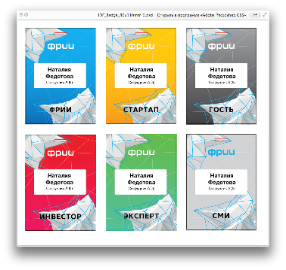 100шт.1.2Бедж малый с логотипом «ФРИИ»Беджи , офсет
Размер 80х110 мм 
Печать 4+4 
Бумага 300 гр. 
Ламинация 1+1‚ 28 мкн мат. вырубка , отверстие под карабин, кругление углов 500шт.1.3Бедж малый с логотипом «ФРИИ»Беджи , офсет
Размер 80х110 мм 
Печать 4+4 
Бумага 300 гр. 
Ламинация 1+1‚ 28 мкн мат. вырубка , отверстие под карабин, кругление углов 1000шт.1.4Бедж малый с логотипом «ФРИИ»Беджи , офсет
Размер 80х110 мм 
Печать 4+4 
Бумага 300 гр. 
Ламинация 1+1‚ 28 мкн мат. вырубка , отверстие под карабин, кругление углов 2000шт.1.5Бедж малый с логотипом «ФРИИ»Беджи , офсет
Размер 80х110 мм 
Печать 4+4 
Бумага 300 гр. 
Ламинация 1+1‚ 28 мкн мат. вырубка , отверстие под карабин, кругление углов 3000шт.1.6Бедж малый с логотипом «ФРИИ»Беджи , офсет
Размер 80х110 мм 
Печать 4+4 
Бумага 300 гр. 
Ламинация 1+1‚ 28 мкн мат. вырубка , отверстие под карабин, кругление углов 4000шт.2.1Бедж большой с логотипом «ФРИИ»Беджи , офсет
Размер 110х150мм 
Печать 4+4 
Бумага 300 гр. 
Ламинация 1+1‚ 28 мкн мат. вырубка , отверстие под карабин, кругление углов
 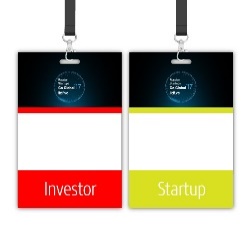 100шт.2.2Бедж большой с логотипом «ФРИИ»Беджи , офсет
Размер 110х150мм 
Печать 4+4 
Бумага 300 гр. 
Ламинация 1+1‚ 28 мкн мат. вырубка , отверстие под карабин, кругление углов
 500шт.2.3Бедж большой с логотипом «ФРИИ»Беджи , офсет
Размер 110х150мм 
Печать 4+4 
Бумага 300 гр. 
Ламинация 1+1‚ 28 мкн мат. вырубка , отверстие под карабин, кругление углов
 1000шт.2.4Бедж большой с логотипом «ФРИИ»Беджи , офсет
Размер 110х150мм 
Печать 4+4 
Бумага 300 гр. 
Ламинация 1+1‚ 28 мкн мат. вырубка , отверстие под карабин, кругление углов
 2000шт.2.5Бедж большой с логотипом «ФРИИ»Беджи , офсет
Размер 110х150мм 
Печать 4+4 
Бумага 300 гр. 
Ламинация 1+1‚ 28 мкн мат. вырубка , отверстие под карабин, кругление углов
 3000шт.2.6Бедж большой с логотипом «ФРИИ»Беджи , офсет
Размер 110х150мм 
Печать 4+4 
Бумага 300 гр. 
Ламинация 1+1‚ 28 мкн мат. вырубка , отверстие под карабин, кругление углов
 4000шт.3.1Блокнот А5 с логотипом «ФРИИ»Обложка и  подложка - меловка 220 гр (Пантон CYAN 100%)+ матовая ламинация 1+0, 32 мкм. Блок -50 листов, офсетная бумага 80гр, печать 1+ 0 (пантон). Пружина белая металл по короткой стороне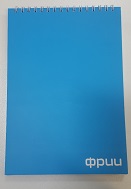 1000шт.3.2Блокнот А5 с логотипом «ФРИИ»Обложка и  подложка - меловка 220 гр (Пантон CYAN 100%)+ матовая ламинация 1+0, 32 мкм. Блок -50 листов, офсетная бумага 80гр, печать 1+ 0 (пантон). Пружина белая металл по короткой стороне2000шт.4.1Брошюра А5 на пружине с логотипом «ФРИИ»50 полос, вкл. Обложку.Формат: 148х210 мм. 
Обложка: бумага мелованая матовая, 250 гр, печать 4+0, ламинация матовая 32 мкм, 1/1.  Блок: бумага мелованная матовая 115г, печать 4+4. 
Металлическая пружина по длинной стороне 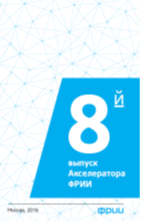 300шт.4.2Брошюра А5 на пружине с логотипом «ФРИИ»50 полос, вкл. Обложку.Формат: 148х210 мм. 
Обложка: бумага мелованая матовая, 250 гр, печать 4+0, ламинация матовая 32 мкм, 1/1.  Блок: бумага мелованная матовая 115г, печать 4+4. 
Металлическая пружина по длинной стороне 500шт.4.3Брошюра А5 на пружине с логотипом «ФРИИ»50 полос, вкл. Обложку.Формат: 148х210 мм. 
Обложка: бумага мелованая матовая, 250 гр, печать 4+0, ламинация матовая 32 мкм, 1/1.  Блок: бумага мелованная матовая 115г, печать 4+4. 
Металлическая пружина по длинной стороне 1000шт.5.1Брошюра А5 с логотипом «ФРИИ»Формат в сложенном виде: 148х210
8 полос, вкл обложку
Матовая меловка 170г/м2
4+4
скрепка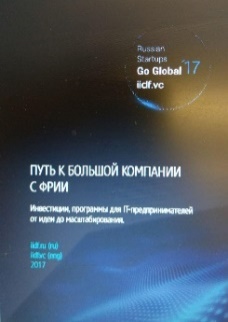 200шт.5.2Брошюра А5 с логотипом «ФРИИ»Формат в сложенном виде: 148х210
8 полос, вкл обложку
Матовая меловка 170г/м2
4+4
скрепка500шт.5.3Брошюра А5 с логотипом «ФРИИ»Формат в сложенном виде: 148х210
8 полос, вкл обложку
Матовая меловка 170г/м2
4+4
скрепка1000шт.6.1Брошюра А4 КБС с логотипом «ФРИИ»54 полосы, включая обложку
Формат: 210х297 мм.  Материал:  
бумага мелованная матовая 170 гр, 
печать 4+4,  
матовый лак на обложке 1/1
крепление: КБС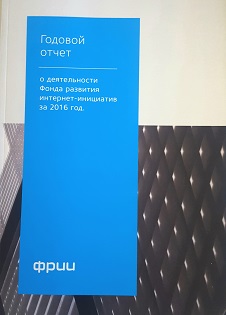 30шт.6.2Брошюра А4 КБС с логотипом «ФРИИ»54 полосы, включая обложку
Формат: 210х297 мм.  Материал:  
бумага мелованная матовая 170 гр, 
печать 4+4,  
матовый лак на обложке 1/1
крепление: КБС50шт.6.3Брошюра А4 КБС с логотипом «ФРИИ»54 полосы, включая обложку
Формат: 210х297 мм.  Материал:  
бумага мелованная матовая 170 гр, 
печать 4+4,  
матовый лак на обложке 1/1
крепление: КБС100шт.7.1Брошюра А4 малая на скрепке с логотипом «ФРИИ»Формат: 210х297 мм в сложенном виде. 
8 полос, включая обложку
Материал:  
бумага мелованная матовая 170гр, 
печать 4+4,  
крепление: скрепка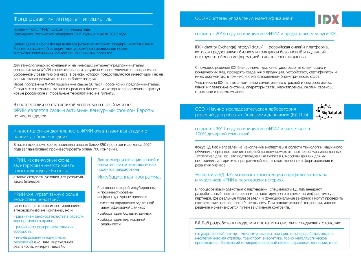 100шт.7.2Брошюра А4 малая на скрепке с логотипом «ФРИИ»Формат: 210х297 мм в сложенном виде. 
8 полос, включая обложку
Материал:  
бумага мелованная матовая 170гр, 
печать 4+4,  
крепление: скрепка200шт.7.3Брошюра А4 малая на скрепке с логотипом «ФРИИ»Формат: 210х297 мм в сложенном виде. 
8 полос, включая обложку
Материал:  
бумага мелованная матовая 170гр, 
печать 4+4,  
крепление: скрепка500шт.7.4Брошюра А4 малая на скрепке с логотипом «ФРИИ»Формат: 210х297 мм в сложенном виде. 
8 полос, включая обложку
Материал:  
бумага мелованная матовая 170гр, 
печать 4+4,  
крепление: скрепка1000шт.7.5Брошюра А4 малая на скрепке с логотипом «ФРИИ»Формат: 210х297 мм в сложенном виде. 
8 полос, включая обложку
Материал:  
бумага мелованная матовая 170гр, 
печать 4+4,  
крепление: скрепка2000шт.7.6Брошюра А4 малая на скрепке с логотипом «ФРИИ»Формат: 210х297 мм в сложенном виде. 
8 полос, включая обложку
Материал:  
бумага мелованная матовая 170гр, 
печать 4+4,  
крепление: скрепка3000шт.8.1Брошюра А4 большая на скрепке с логотипом «ФРИИ»Формат: 210х297 мм в сложенном виде. Количество полос 56.  Блок  A4 , 4+4 матовая меловка, 115 г/м
Обложка, 4+4
матовая меловка, 250г/м, ламинации матовая скрепка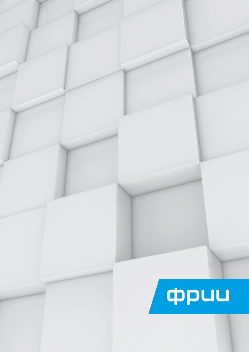 100шт.8.2Брошюра А4 большая на скрепке с логотипом «ФРИИ»Формат: 210х297 мм в сложенном виде. Количество полос 56.  Блок  A4 , 4+4 матовая меловка, 115 г/м
Обложка, 4+4
матовая меловка, 250г/м, ламинации матовая скрепка500шт.8.3Брошюра А4 большая на скрепке с логотипом «ФРИИ»Формат: 210х297 мм в сложенном виде. Количество полос 56.  Блок  A4 , 4+4 матовая меловка, 115 г/м
Обложка, 4+4
матовая меловка, 250г/м, ламинации матовая скрепка1000шт.9.1Буклет А5 с логотипом «ФРИИ»Формат: 210х297 мм. Материал: бумага мелованная матовая 170 г. Биговка, фальцовка по центру. Красочность: 4/4.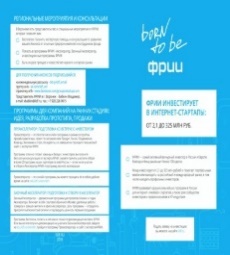 100шт.9.2Буклет А5 с логотипом «ФРИИ»Формат: 210х297 мм. Материал: бумага мелованная матовая 170 г. Биговка, фальцовка по центру. Красочность: 4/4.200шт.9.3Буклет А5 с логотипом «ФРИИ»Формат: 210х297 мм. Материал: бумага мелованная матовая 170 г. Биговка, фальцовка по центру. Красочность: 4/4.500шт.9.4Буклет А5 с логотипом «ФРИИ»Формат: 210х297 мм. Материал: бумага мелованная матовая 170 г. Биговка, фальцовка по центру. Красочность: 4/4.1000шт.9.5Буклет А5 с логотипом «ФРИИ»Формат: 210х297 мм. Материал: бумага мелованная матовая 170 г. Биговка, фальцовка по центру. Красочность: 4/4.2000шт.9.6Буклет А5 с логотипом «ФРИИ»Формат: 210х297 мм. Материал: бумага мелованная матовая 170 г. Биговка, фальцовка по центру. Красочность: 4/4.3000шт.10.1Буклет А5 с логотипом «ФРИИ»
Буклет с двумя фальцамиФормат: 100х210 мм в сложении. 2 фальца.  Материал: бумага мелованая матовая 150 гр. Красочность: 4/4. 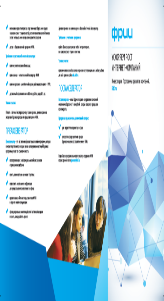 200шт.10.2Буклет А5 с логотипом «ФРИИ»
Буклет с двумя фальцамиФормат: 100х210 мм в сложении. 2 фальца.  Материал: бумага мелованая матовая 150 гр. Красочность: 4/4. 500шт.10.3Буклет А5 с логотипом «ФРИИ»
Буклет с двумя фальцамиФормат: 100х210 мм в сложении. 2 фальца.  Материал: бумага мелованая матовая 150 гр. Красочность: 4/4. 1000шт.10.4Буклет А5 с логотипом «ФРИИ»
Буклет с двумя фальцамиФормат: 100х210 мм в сложении. 2 фальца.  Материал: бумага мелованая матовая 150 гр. Красочность: 4/4. 2000шт.10.5Буклет А5 с логотипом «ФРИИ»
Буклет с двумя фальцамиФормат: 100х210 мм в сложении. 2 фальца.  Материал: бумага мелованая матовая 150 гр. Красочность: 4/4. 3000шт.11.1Листовка А4 с логотипом «ФРИИ»
Листовка А3 с фальцем с логотипом «ФРИИ»Формат: 210х297 мм. Материал: бумага мелованная матовая 170  г.  Красочность: 4/4.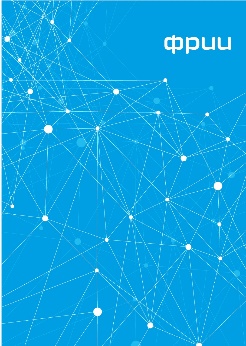 200шт.11.2Листовка А4 с логотипом «ФРИИ»
Листовка А3 с фальцем с логотипом «ФРИИ»Формат: 210х297 мм. Материал: бумага мелованная матовая 170  г.  Красочность: 4/4.500шт.11.3Листовка А4 с логотипом «ФРИИ»
Листовка А3 с фальцем с логотипом «ФРИИ»Формат: 210х297 мм. Материал: бумага мелованная матовая 170  г.  Красочность: 4/4.1000шт.11.4Листовка А4 с логотипом «ФРИИ»
Листовка А3 с фальцем с логотипом «ФРИИ»Формат: 210х297 мм. Материал: бумага мелованная матовая 170  г.  Красочность: 4/4.2000шт.11.5Листовка А4 с логотипом «ФРИИ»
Листовка А3 с фальцем с логотипом «ФРИИ»Формат: 210х297 мм. Материал: бумага мелованная матовая 170  г.  Красочность: 4/4.3000шт.12.1Листовка А3 с фальцем с логотипом «ФРИИ»Формат в сложенном виде: 210х297 мм.
бумага мелованная матовая 170  г.  Красочность: 4/4.
Биговка, фальцовка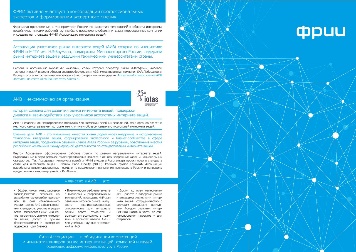 100шт.12.2Листовка А3 с фальцем с логотипом «ФРИИ»Формат в сложенном виде: 210х297 мм.
бумага мелованная матовая 170  г.  Красочность: 4/4.
Биговка, фальцовка200шт.12.3Листовка А3 с фальцем с логотипом «ФРИИ»Формат в сложенном виде: 210х297 мм.
бумага мелованная матовая 170  г.  Красочность: 4/4.
Биговка, фальцовка500шт.12.4Листовка А3 с фальцем с логотипом «ФРИИ»Формат в сложенном виде: 210х297 мм.
бумага мелованная матовая 170  г.  Красочность: 4/4.
Биговка, фальцовка1000шт.13.1Флаер большой с логотипом «ФРИИ»Формат: 210х148 мм. Материал: бумага мелованная матовая 170  г.  Красочность: 4/4.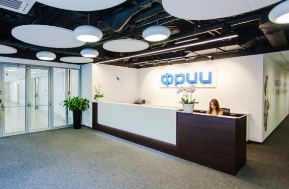 100шт.13.2Флаер большой с логотипом «ФРИИ»Формат: 210х148 мм. Материал: бумага мелованная матовая 170  г.  Красочность: 4/4.200шт.13.3Флаер большой с логотипом «ФРИИ»Формат: 210х148 мм. Материал: бумага мелованная матовая 170  г.  Красочность: 4/4.500шт.13.4Флаер большой с логотипом «ФРИИ»Формат: 210х148 мм. Материал: бумага мелованная матовая 170  г.  Красочность: 4/4.1000шт.13.5Флаер большой с логотипом «ФРИИ»Формат: 210х148 мм. Материал: бумага мелованная матовая 170  г.  Красочность: 4/4.2000шт.13.6Флаер большой с логотипом «ФРИИ»Формат: 210х148 мм. Материал: бумага мелованная матовая 170  г.  Красочность: 4/4.3000шт.14.1Флаер малый с логотипом «ФРИИ»Формат 148х64мм 
Материал: бумага мелованная глянцевая
150  г/м2
 Красочность: 4/4.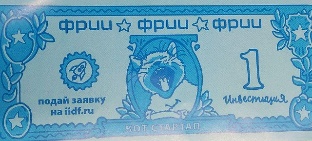 100шт.14.2Флаер малый с логотипом «ФРИИ»Формат 148х64мм 
Материал: бумага мелованная глянцевая
150  г/м2
 Красочность: 4/4.500шт.14.3Флаер малый с логотипом «ФРИИ»Формат 148х64мм 
Материал: бумага мелованная глянцевая
150  г/м2
 Красочность: 4/4.1000шт.15.1Диплом А4 с логотипом «ФРИИ»Формат: 210х297 мм. Материал: бумага мелованная матовая 300 гр. Красочность: 4/0.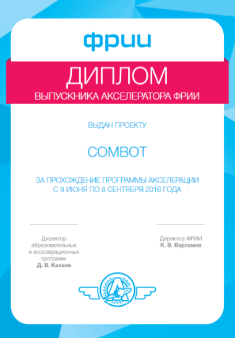 1шт.15.2Диплом А4 с логотипом «ФРИИ»Формат: 210х297 мм. Материал: бумага мелованная матовая 300 гр. Красочность: 4/0.10шт.15.3Диплом А4 с логотипом «ФРИИ»Формат: 210х297 мм. Материал: бумага мелованная матовая 300 гр. Красочность: 4/0.20шт.15.4Диплом А4 с логотипом «ФРИИ»Формат: 210х297 мм. Материал: бумага мелованная матовая 300 гр. Красочность: 4/0.50шт.15.5Диплом А4 с логотипом «ФРИИ»Формат: 210х297 мм. Материал: бумага мелованная матовая 300 гр. Красочность: 4/0.100шт.16.1Пакет средний с логотипом «ФРИИ»Формат: 250х350х90 мм. Материал: бумага мелованая 200 гр, ламинация матовая 32 мкр. Красочность: 4/0 (лицо и оборот одинаковые). Люверсы: серебро. Ручки: белый шнур 6 мм.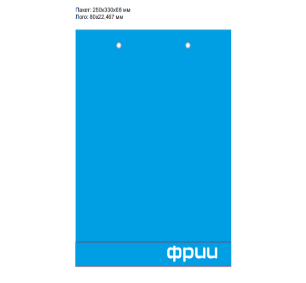 1000шт.16.2Пакет средний с логотипом «ФРИИ»Формат: 250х350х90 мм. Материал: бумага мелованая 200 гр, ламинация матовая 32 мкр. Красочность: 4/0 (лицо и оборот одинаковые). Люверсы: серебро. Ручки: белый шнур 6 мм.3000шт.17.1Пакет большой с логотипом «ФРИИ»Формат: 330х480х120мм. Мелованный картон 250 грамм, отделкой ламинацией, ручки шнур 5 мм, усиление дна , люверсы, ручки: белый шнур.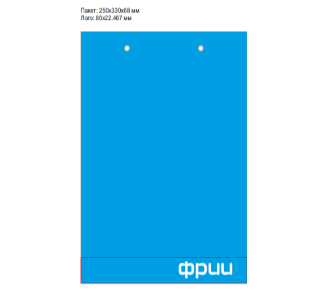 500шт.17.2Пакет большой с логотипом «ФРИИ»Формат: 330х480х120мм. Мелованный картон 250 грамм, отделкой ламинацией, ручки шнур 5 мм, усиление дна , люверсы, ручки: белый шнур.1000шт.18.1Пакет малый с логотипом «ФРИИ»Формат: 150х215х35 мм
Материал: 
Мелованная матовая бумага 200 гр.
матовая ламинация 32 мкр 1+0.
Красочность: 4/0.
Люверсы серебро
веревки черные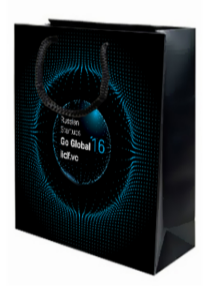 100шт.18.2Пакет малый с логотипом «ФРИИ»Формат: 150х215х35 мм
Материал: 
Мелованная матовая бумага 200 гр.
матовая ламинация 32 мкр 1+0.
Красочность: 4/0.
Люверсы серебро
веревки черные200шт.19.1Приглашение с логотипом «ФРИИ» Формат: 90х50 мм. Материал: бумага мелованая матовая 300 гр + ламинация 75 мкр с двух сторон. Красочность: 4/5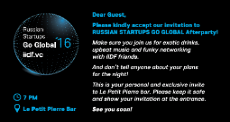 50шт.19.2Приглашение с логотипом «ФРИИ» Формат: 90х50 мм. Материал: бумага мелованая матовая 300 гр + ламинация 75 мкр с двух сторон. Красочность: 4/5100шт.20.1Программа с логотипом «ФРИИ»Формат в сложенном виде 148х210 мм. 
Материал: Мелованная матовая 170 г/м , 
биговка, фальцовка Красочность: 4/4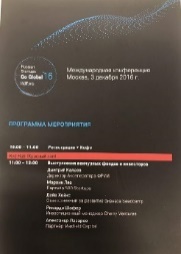 100шт.20.2Программа с логотипом «ФРИИ»Формат в сложенном виде 148х210 мм. 
Материал: Мелованная матовая 170 г/м , 
биговка, фальцовка Красочность: 4/4500шт.20.3Программа с логотипом «ФРИИ»Формат в сложенном виде 148х210 мм. 
Материал: Мелованная матовая 170 г/м , 
биговка, фальцовка Красочность: 4/41000шт.20.4Программа с логотипом «ФРИИ»Формат в сложенном виде 148х210 мм. 
Материал: Мелованная матовая 170 г/м , 
биговка, фальцовка Красочность: 4/41500шт.21.1Папка с логотипом «ФРИИ»Формат: 310х220 мм (А4+). 
Печать 1+0 (cyan 100%)
Закрываются на резинку, картон 300г,
вставка люверсов
ламинация 1+1
корешок папки - 1,5 см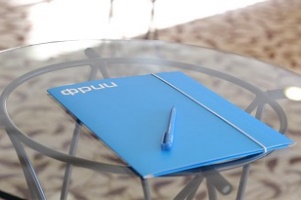 1000шт.22.1Сертификат с логотипом «ФРИИ»Формат: 210х100 мм.  Материал: Ривс твид/тинторетто гессо 300 гр белая.  Красочность: 4/4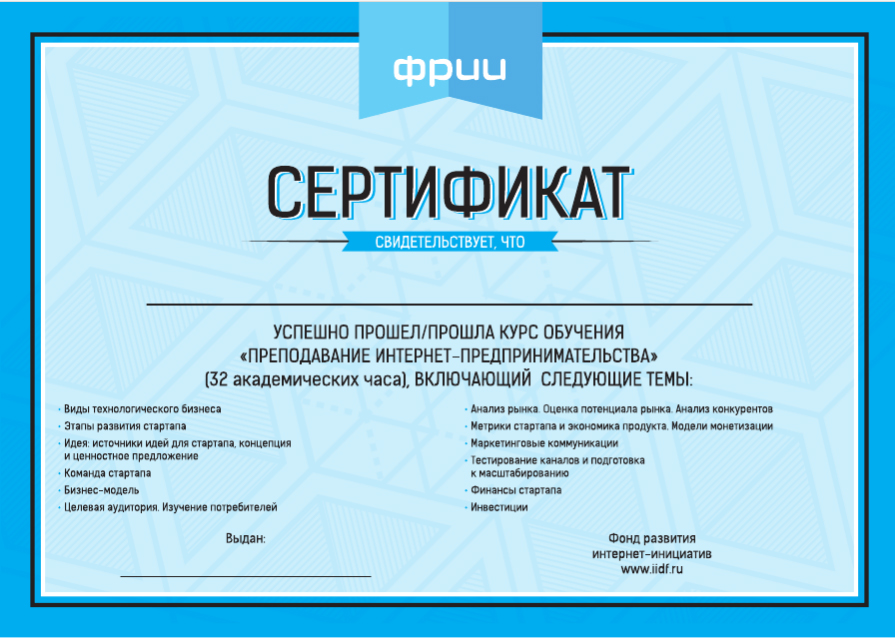 1шт.22.2Сертификат с логотипом «ФРИИ»Формат: 210х100 мм.  Материал: Ривс твид/тинторетто гессо 300 гр белая.  Красочность: 4/410шт.22.3Сертификат с логотипом «ФРИИ»Формат: 210х100 мм.  Материал: Ривс твид/тинторетто гессо 300 гр белая.  Красочность: 4/420шт.22.4Сертификат с логотипом «ФРИИ»Формат: 210х100 мм.  Материал: Ривс твид/тинторетто гессо 300 гр белая.  Красочность: 4/430шт.22.5Сертификат с логотипом «ФРИИ»Формат: 210х100 мм.  Материал: Ривс твид/тинторетто гессо 300 гр белая.  Красочность: 4/450шт.№№п/пНаименование показателяПредложение участника закупки (должно быть указано в точном соответствии с Техническим заданием)123Предмет закупкиМаксимальный бюджет закупкиМесто предоставления результатаСрок начала выполнения работСрок завершения работХарактеристики и объем работ (перечень продукции)Требования к результатам работ, порядок согласования заказа8.Порядок оплаты9.Гарантия(должность)(подпись)(ФИО)М.П.№Наименование персоналаТребуемый опытПодтверждающие документы1Менеджер по работе с корпоративными клиентами- Опыт работы на рынке рекламной и полиграфической продукции от 5 лет- опыт работы с крупными корпорациями и гос. учреждениями – от 3 (трех) лет;- Резюме (для подтверждения опыта);- Копия трудового договора или гражданско-правового договора (для подтверждения правоотношений с Подрядчиком).2Технолог- Опыт работы на рынке полиграфической продукции от 5 лет- знание рынка и технологий;- Резюме (для подтверждения опыта);- Копия трудового договора или гражданско-правового договора (для подтверждения правоотношений с Подрядчиком).3Дизайнер- Высшее образование в сфере дизайна;- опыт работы не менее 3х лет по специальности;- Резюме (для подтверждения опыта);- Копия трудового договора или гражданско-правового договора (для подтверждения правоотношений с Подрядчиком).(должность)(подпись)(ФИО)М.П.№ п/пНомер делаНаименование организацииГод, вкоторомначато судебное  разбирательство,выставленапретензия,рекламацияПредмет иска,краткое содержаниепретензии,рекламацииУдовлетворен (а)/не удовлетворен (а)/на рассмотренииСудебные разбирательства, в которых участник закупки выступает в качестве ответчика,претензии, рекламации в связи с исполнением контрактов (договоров), заключенных запоследние 3 годаСудебные разбирательства, в которых участник закупки выступает в качестве ответчика,претензии, рекламации в связи с исполнением контрактов (договоров), заключенных запоследние 3 годаСудебные разбирательства, в которых участник закупки выступает в качестве ответчика,претензии, рекламации в связи с исполнением контрактов (договоров), заключенных запоследние 3 годаСудебные разбирательства, в которых участник закупки выступает в качестве ответчика,претензии, рекламации в связи с исполнением контрактов (договоров), заключенных запоследние 3 годаСудебные разбирательства, в которых участник закупки выступает в качестве ответчика,претензии, рекламации в связи с исполнением контрактов (договоров), заключенных запоследние 3 годаСудебные разбирательства, в которых участник закупки выступает в качестве ответчика,претензии, рекламации в связи с исполнением контрактов (договоров), заключенных запоследние 3 годаТекущие судебные разбирательства, в которых участник закупки выступает в качествеответчика, претензии, рекламации, находящиеся на рассмотренииТекущие судебные разбирательства, в которых участник закупки выступает в качествеответчика, претензии, рекламации, находящиеся на рассмотренииТекущие судебные разбирательства, в которых участник закупки выступает в качествеответчика, претензии, рекламации, находящиеся на рассмотренииТекущие судебные разбирательства, в которых участник закупки выступает в качествеответчика, претензии, рекламации, находящиеся на рассмотренииТекущие судебные разбирательства, в которых участник закупки выступает в качествеответчика, претензии, рекламации, находящиеся на рассмотренииТекущие судебные разбирательства, в которых участник закупки выступает в качествеответчика, претензии, рекламации, находящиеся на рассмотрении(должность)(подпись)(ФИО)М.П.